ПРОЕКТ            КАРАР                                                       РЕШЕНИЕОб исполнении бюджета  муниципального района  Нуримановский район  Республики Башкортостан за 2015 годСовет  муниципального района  Нуримановский район Республики Башкортостан  РЕШИЛ:1. Утвердить отчет об исполнении бюджета муниципального района Нуримановский район Республики Башкортостан (далее – бюджет муниципального района) за 2015 год по доходам в сумме  561 212 694,38 рублей и по расходам в сумме 539 689 970,88 рублей, с превышением доходов над расходами (профицит бюджета) в сумме 21 522 723,50 рублей со следующими показателями по:а) доходам бюджета муниципального района за 2015 год по кодам классификации доходов бюджетов в разрезе главных администраторов доходов согласно приложению № 1 к настоящему Решению;б) доходам бюджета муниципального района за 2015 год по кодам видов доходов, подвидов доходов, классификации операций сектора государственного управления, относящихся к доходам бюджета, согласно приложению № 2 к настоящему Решению;в) ведомственной структуре расходов бюджета муниципального района за 2015 год согласно приложению № 3 к настоящему Решению;г) распределению расходов бюджета муниципального района за 2015 год по разделам и подразделам классификации расходов бюджетов согласно приложению № 4 к настоящему Решению;д)распределение расходов бюджета муниципального района Нуримановский район Республики Башкортостан на финансирование муниципальных программ за 2015 год согласно приложению № 5 к настоящему Решениюе)источникам финансирования дефицита бюджета муниципального района за 2015 год по кодам классификации источников финансирования дефицитов бюджетов в разрезе главных администраторов согласно приложению № 6 к настоящему Решению;ж) источникам финансирования дефицита бюджета муниципального района за 2015 год по кодам групп, подгрупп, статей, видов источников финансирования дефицитов бюджетов, классификации операций сектора государственного управления, относящихся к источникам финансирования дефицитов бюджетов, согласно приложению № 7 к настоящему Решению;2. Настоящее решение вступает в силу со дня его официального опубликования.Председатель Советамуниципального района Нуримановский районРеспублики Башкортостан					          	И.Г. Ахтямов	___________ года  №_____Приложение 1к Решению Совета муниципального района Нуримановский район Республики Башкортостан«Об исполнении бюджета муниципального района Нуримановский район Республики Башкортостан за 2015 год»Доходы бюджета муниципального района Нуримановский район Республики Башкортостан  за 2015 год по кодам классификации доходов бюджетов в разрезе главных администраторов доходов                                                              (в рублях)                                            Приложение 2к Решению Совета муниципального района Нуримановский район Республики Башкортостан«Об исполнении бюджета муниципального района Нуримановский район Республики Башкортостан за 2015 год»Доходыбюджета муниципального района Нуримановский район Республики Башкортостан за 2015 год по кодам видов, подвидов доходов, классификаций операций сектора государственного управления, относящихся к доходам бюджетов                                                                                                                                                                                                                                                                                                                                                                                                                                          (в рублях)              Приложение №3                                                                                 к Решению Совета муниципального района                                                                                   Нуримановский район Республики Башкортостан«Об исполнении бюджета муниципального района                                              Нуримановский район Республики Башкортостан за 2015 год»Ведомственная структура расходов бюджета муниципального района      Нуримановский район Республики Башкортостан за 2015 год                                                                                                                                                     (в рублях)Приложение 4к Решению Совета муниципального района Нуримановский район Республики Башкортостан«Об исполнении бюджета муниципального района Нуримановский район Республики Башкортостан за 2015 год»Распределение бюджетных ассигнований муниципального районаНуримановский район Республики Башкортостан за 2015 год по разделам и подразделам классификации расходов бюджета                                                                                                                                                     (в рублях)Приложение 5к Решению Совета муниципального района Нуримановский район Республики Башкортостан«Об исполнении бюджета муниципального района Нуримановский район Республики Башкортостан за 2015 год»Распределение расходов бюджета муниципального района Нуримановский район Республики Башкортостан на финансирование муниципальных программ за 2015 год                                                                                                                                                     (в рублях)                                                                                                                                                 Приложение 6к Решению Совета муниципального района Нуримановский район Республики Башкортостан«Об исполнении бюджета муниципального района Нуримановский район Республики Башкортостан за 2015 год»Источники финансирования дефицита бюджета муниципального района Нуримановский район Республики Башкортостан за 2015 год по кодам классификации источников финансирования дефицитов бюджетов  (в рублях)Приложение 7к Решению Совета муниципального района Нуримановский район Республики Башкортостан«Об исполнении бюджета муниципального района Нуримановский район Республики Башкортостан за 2015 год»Источники финансирования дефицита бюджета муниципального района Нуримановский район Республики Башкортостан за 2015 год по кодам групп, подгрупп, статей, видов источников финансирования дефицитов бюджетов, классификации операций сектора государственного управления, относящихся к источникам финансирования дефицитов бюджетов                                                                                                                                                     (в рублях)БАШkОРТОСТАН РЕСПУБЛИКАhЫНУРИМАН РАЙОНЫ МУНИЦИПАЛЬ РАЙОНСОВЕТЫ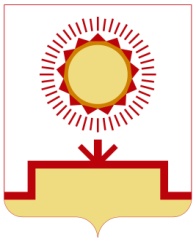 СОВЕТ МУНИЦИПАЛЬНОГО РАЙОНА НУРИМАНОВСКИЙ РАЙОН РЕСПУБЛИКИ БАШКОРТОСТАНКод бюджетной классификации Российской ФедерацииНаименование кода главного администратора доходов бюджета, группы, подгруппы, статьи, подстатьи, элемента, подвида, классификации операций сектора государственного управления, относящихся к доходам бюджетовКассовое исполнениеДоходы561 212 694,38048 0 00 00000 00 0000 000    УПРАВЛЕНИЕ ФЕДЕРАЛЬНОЙ СЛУЖБЫ ПО НАДЗОРУ В СФЕРЕ ПРИРОДОПОЛЬЗОВАНИЯ ПО РЕСПУБЛИКЕ БАШКОРТОСТАН554 557,24048 1 12 01010 01 0000 120Плата за выбросы загрязняющих веществ в атмосферный воздух стационарными объектами231 714,07048 1 12 01020 01 0000 120Плата за выбросы загрязняющих веществ в атмосферный воздух передвижными объектами4 195,85048 1 12 01030 01 0000 120Плата за сбросы загрязняющих веществ в водные объекты4 657,70048 1 12 01040 01 0000 120Плата за размещение отходов производства и потребления105 312,22048 1 12 01070 01 0000 120Плата за иные виды негативного воздействия на окружающую среду50 406,40048 1 16 25020 01 0000 140Денежные взыскания (штрафы) за нарушение законодательства Российской Федерации об особо охраняемых природных территориях108 271,00048 1 16 25050 01 0000 140Денежные взыскания (штрафы) за нарушение законодательства в области охраны окружающей среды50 000,00081 0 00 00000 00 0000 000    УПРАВЛЕНИЕ ФЕДЕРАЛЬНОЙ СЛУЖБЫ ПО ВЕТЕРИНАРНОМУ И ФИТОСАНИТАРНОМУ НАДЗОРУ ПО РЕСПУБЛИКЕ БАШКОРТОСТАН8 800,00081 1 16 25060 01 0000 140Денежные взыскания (штрафы) за нарушение земельного законодательства300,00081 1 16 90050 05 0000 140Прочие поступления от денежных взысканий (штрафов) и иных сумм в возмещение ущерба, зачисляемые в бюджеты муниципальных районов8 500,00100 0 00 00000 00 0000 000УПОЛНОМОЧЕННЫЙ ОРГАН ФЕДЕРАЛЬНОГО КАЗНАЧЕЙСТВА12 310 470,18100 1 03 02230 01 0000 110Доходы от уплаты акцизов на дизельное топливо, подлежащие распределению между бюджетами субъектов Российской Федерации и местными бюджетами с учетом установленных дифференцированных нормативов отчислений в местные бюджеты4 291 464,66100 1 03 02240 01 0000 110Доходы от уплаты акцизов на моторные масла для дизельных и (или) карбюраторных (инжекторных) двигателей, подлежащие распределению между бюджетами субъектов Российской Федерации и местными бюджетами с учетом установленных дифференцированных нормативов отчислений в местные бюджеты116 258,78100 1 03 02250 01 0000 110Доходы от уплаты акцизов на автомобильный бензин, подлежащие распределению между бюджетами субъектов Российской Федерации и местными бюджетами с учетом установленных дифференцированных нормативов отчислений в местные бюджеты8 454 702,19100 1 03 02260 01 0000 110Доходы от уплаты акцизов на прямогонный бензин, подлежащие распределению между бюджетами субъектов Российской Федерации и местными бюджетами с учетом установленных дифференцированных нормативов отчислений в местные бюджеты- 551 955,45161 0 00 00000 00 0000 000УПРАВЛЕНИЕ ФЕДЕРАЛЬНОЙ АНТИМОНОПОЛЬНОЙ СЛУЖБЫ ПО РЕСПУБЛИКЕ БАШКОРТОСТАН15 000,00161 1 16 33050 05 0000 140Денежные взыскания (штрафы) за нарушение законодательства Российской Федерации о контрактной системе в сфере закупок товаров, работ, услуг для обеспечения государственных и муниципальных нужд для нужд муниципальных районов15 000,00182 0 00 00000 00 0000 000    Межрайонная инспекция Федеральной налоговой службы России № 31 по Республике Башкортостан93 632 903,99182 1 01 02010 01 0000 110Налог на доходы физических лиц с доходов, источником которых является налоговый агент, за исключением доходов, в отношении которых исчисление и уплата налога осуществляются в соответствии со статьями 227, 227'1 и 228 Налогового кодекса Российской Федерации74 825 905,60182 1 01 02020 01 0000 110Налог на доходы физических лиц с доходов, полученных от осуществления деятельности физическими лицами, зарегистрированными в качестве индивидуальных предпринимателей, нотариусов, занимающихся частной практикой, адвокатов, учредивших адвокатские кабинеты, и других лиц, занимающихся частной практикой в соответствии со статьей 227 Налогового кодекса Российской Федерации45 818,60182 1 01 02030 01 0000 110Налог на доходы физических лиц с доходов, полученных физическими лицами в соответствии со статьей 228 Налогового Кодекса Российской Федерации480 748,76182 1 01 02040 01 0000 110 Налог на доходы физических лиц в виде фиксированных авансовых платежей с доходов, полученных физическими лицами, являющимися иностранными гражданами, осуществляющими трудовую деятельность по найму у физических лиц на основании патента в соответствии со статьей 227'1 Налогового кодекса Российской Федерации793 981,13182 1 05 01011 01 0000 110Налог, взимаемый с налогоплательщиков, выбравших в качестве объекта налогообложения доходы4 742 878,85182 1 05 01012 01 0000 110Налог, взимаемый с налогоплательщиков, выбравших в качестве объекта налогообложения доходы (за налоговые периоды, истекшие до 1 января 2011 года)9 138,85182 1 05 01021 01 0000 110Налог, взимаемый с налогоплательщиков, выбравших в качестве объекта налогообложения доходы, уменьшенные на величину расходов1 290 446,49182 1 05 01022 01 0000 110Налог, взимаемый с налогоплательщиков, выбравших в качестве объекта налогообложения доходы, уменьшенные на величину расходов (за налоговые периоды, истекшие до 1 января 2011 года)- 11 752,77182 1 05 01050 01 0000 110Минимальный налог, зачисляемый в бюджеты субъектов Российской Федерации1 268 131,32182 1 05 02010 02 0000 110 Единый налог на вмененный доход для отдельных видов деятельности7 413 718,95182 1 05 02020 02 0000 110Единый налог на вмененный доход для отдельных видов деятельности (за налоговые периоды, истекшие до 1 января 2011 года)- 12 146,87182 1 05 03010 01 0000 110 Единый сельскохозяйственный налог122 410,99182 1 05 03020 01 0000 110Единый сельскохозяйственный налог (за налоговые периоды, истекшие до 1 января 2011 года)- 1 349,66182 1 05 04020 02 0000 110Налог, взимаемый в связи с применением патентной системы налогообложения, зачисляемый в бюджеты муниципальных районов143 496,12182 1 07 01020 01 0000 110Налог на добычу общераспространенных полезных ископаемых303 998,36182 1 08 03010 01 0000 110Государственная пошлина по делам, рассматриваемым в судах общей юрисдикции, мировыми судьями (за исключением Верховного Суда Российской Федерации)2 221 173,31182 1 09 07033 05 0000 110 Целевые сборы с граждан и предприятий, учреждений, организаций на содержание милиции, на благоустройство территорий, на нужды образования и другие цели, мобилизуемые на территориях муниципальных районов- 67,22182 1 16 03010 01 0000 140 Денежные взыскания (штрафы) за нарушение законодательства о налогах и сборах, предусмотренные статьями 116, 118, пунктом 2 статьи 119, статьей 119'1, пунктами 1 и 2 статьи 120, статьями 125, 126, 128, 129, 129'1,  статьями 129'4, 132, 133, 134, 135, 135'1 и 135'2 Налогового кодекса Российской Федерации, а также штрафы, взыскание которых осуществляется на основании ранее действовавшей статьи 117 Налогового кодекса Российской Федерации- 476,82182 1 16 03030 01 0000 140Денежные взыскания (штрафы) за административные правонарушения в области налогов и сборов, предусмотренные Кодексом Российской Федерации об административных правонарушениях- 150,00182 1 16 06000 01 0000 140Денежные взыскания (штрафы) за нарушение законодательства о применении контрольно-кассовой техники при осуществлении наличных денежных расчетов и (или) расчетов с использованием платежных карт- 3 000,00188 0 00 00000 00 0000 000    МИНИСТЕРСТВО ВНУТРЕННИХ ДЕЛ ПО РЕСПУБЛИКЕ БАШКОРТОСТАН472 717,71188 1 16 21050 05 0000 140Денежные взыскания (штрафы) и иные суммы, взыскиваемые с лиц, виновных в совершении преступлений, и в возмещение ущерба имуществу, зачисляемые в бюджеты муниципальных районов7 070,98188 1 16 25030 01 0000 140Денежные взыскания (штрафы) за нарушение законодательства Российской Федерации об охране и использовании животного мира4 000,00188 1 16 28000 01 0000 140Денежные взыскания (штрафы) за нарушение законодательства в области обеспечения санитарно-эпидемиологического благополучия человека и законодательства в сфере защиты прав потребителей13 500,00188 1 16 30014 01 0000 140Денежные взыскания (штрафы) за нарушение правил перевозки крупногабаритных и тяжеловесных грузов по автомобильным дорогам общего пользования местного значения муниципальных районов32 700,00188 1 16 30030 01 0000 140Прочие денежные взыскания (штрафы) за правонарушения в области дорожного движения38 000,00188 1 16 43000 01 0000 140Денежные взыскания (штрафы) за нарушение законодательства Российской Федерации об административных правонарушениях, предусмотренные статьей 20'25 Кодекса Российской Федерации об административных правонарушениях188 156,81188 1 16 90050 05 0000 140 Прочие поступления от денежных взысканий (штрафов) и иных сумм в возмещение ущерба, зачисляемые в бюджеты муниципальных районов189 289,92192 0 00 00000 00 0000 000    УПРАВЛЕНИЕ ФЕДЕРАЛЬНОЙ МИГРАЦИОННОЙ СЛУЖБЫ ПО РЕСПУБЛИКЕ БАШКОРТОСТАН1 600,00192 1 16 90050 05 0000 140 Прочие поступления от денежных взысканий (штрафов) и иных сумм в возмещение ущерба, зачисляемые в бюджеты муниципальных районов1 600,00321 0 00 00000 00 0000 000    УПРАВЛЕНИЕ ФЕДЕРАЛЬНОЙ РЕГИСТРАЦИОННОЙ СЛУЖБЫ ПО РЕСПУБЛИКЕ БАШКОРТОСТАН192 900,00321 1 16 25060 01 0000 140  Денежные взыскания (штрафы) за нарушение земельного законодательства192 600,00321 1 16 90050 05 0000 140Прочие поступления от денежных взысканий (штрафов) и иных сумм в возмещение ущерба, зачисляемые в бюджеты муниципальных районов 300,00322 0 00 00000 00 0000 000    УПРАВЛЕНИЕ ФЕДЕРАЛЬНОЙ СЛУЖБЫ СУДЕБНЫХ ПРИСТАВОВ ПО РЕСПУБЛИКЕ БАШКОРТОСТАН14 014,03322 1 16 21050 05 0000 140Денежные взыскания (штрафы) и иные суммы, взыскиваемые с лиц, виновных в совершении преступлений, и в возмещение ущерба имуществу, зачисляемые в бюджеты муниципальных районов14 014,03706 0 00 00000 00 0000 000    Администрация муниципального района Нуримановский район Республики Башкортостан136 331 589,46706 1 16 90050 05 0000 140Прочие поступления от денежных взысканий (штрафов) и иных сумм в возмещение ущерба, зачисляемые в бюджеты муниципальных районов37 203,38706 117 05050 05 0000 180Прочие неналоговые доходы бюджетов муниципальных районов22 941,46706 2 02 02008 05 0000 151Субсидии бюджетам муниципальных районов на обеспечение жильем молодых семей1 654 000,00706 2 02 02009 05 0000 151Субсидии бюджетам муниципальных районов на государственную поддержку малого и среднего предпринимательства, включая крестьянские (фермерские) хозяйства4 340 100,00706 2 02 02051 05 0000 151Субсидии бюджетам муниципальных районов на реализацию федеральных целевых программ9 183 666,00706 2 02 02077 05 0000 151Субсидии бюджетам муниципальных районов на  бюджетные инвестиции в объекты капитального строительства собственности муниципальных образований32 670 924,00706 2 02 02216 05 0000 151Субсидии бюджетам муниципальных районов на осуществление дорожной деятельности в отношении автомобильных дорог общего пользования, а также капитального ремонта и ремонта дворовых территорий многоквартирных домов, проездов к дворовым территориям многоквартирных домов населенных пунктов36 809 034,88706 2 02 02999 05 0000 151Прочие субсидии бюджетам муниципальных районов32 486 900,00706 2 02 03015 05 0000 151Субвенции бюджетам муниципальных районов на выполнение передаваемых полномочий субъектов Российской Федерации1 383 900,00706 2 02 03024 05 0000 151Субвенции бюджетам муниципальных районов на выполнение передаваемых полномочий субъектов Российской Федерации2 301 700,00706 2 02 03119 05 0000 151Субвенции бюджетам муниципальных районов на обеспечение предоставления жилых помещений детям-сиротам и детям, оставшимся без попечения родителей, лицам из  их числа по договорам найма специализированных жилых помещений8 753 167,52706 2 02 04014 05 0000 151Межбюджетные трансферты, передаваемые бюджетам муниципальных районов из бюджетов поселений на осуществление части полномочий по решению вопросов местного значения в соответствии с заключенными соглашениями160 828,11706 2 02 04081 05 0000 151Межбюджетные трансферты, передаваемые бюджетам муниципальных районов на финансовое обеспечение мероприятий по временному социально-бытовому обустройству лиц, вынужденно покинувших территорию Украины и находящихся в пунктах временного размещения829 600,00706 2 02 04999 05 0000 151Прочие межбюджетные трансферты, передаваемые бюджетам муниципальных районов6 444 000,00706 2 02 09065 05 0000 151Прочие безвозмездные поступления в бюджеты муниципальных районов от бюджетов поселений505 960,00706 2 18 05010 05 0000 151Доходы бюджетов муниципальных районов от возврата остатков субсидий, субвенций и иных межбюджетных трансфертов, имеющих целевое назначение, прошлых лет из бюджетов поселений; Доходы бюджетов муниципальных районов от возврата бюджетными учреждениями остатков субсидий прошлых лет80 500,00706 2 19 05000 05 0000 151Возврат остатков субсидий, субвенций и иных межбюджетных трансфертов, имеющих целевое назначение, прошлых лет из бюджетов муниципальных районов- 1 332 835,91756 0 00 00000 00 0000 000Муниципальное казенное учреждение Отдел культуры Администрации муниципального района Нуримановский район Республики Башкортостан11 920 100,00756 2 02 02051 05 0000 151Субсидии бюджетам муниципальных районов на реализацию федеральных целевых программ885 000,00756 2 02 02999 05 0000 151Прочие субсидии бюджетам муниципальных районов10 928 600,00756 2 02 04025 05 0000 151Межбюджетные трансферты, передаваемые бюджетам муниципальных районов на комплектование книжных фондов библиотек муниципальных образований6 500,00756 2 02 04053 05 0000 151Межбюджетные трансферты, передаваемые бюджетам муниципальных районов на государственную поддержку лучших работников муниципальных учреждений культуры, находящихся на территориях сельских поселений100 000,00775 0 00 00000 00 0000 000Отдел образования администрации муниципального района Нуримановский район Республики Башкортостан199 619 973,07775 2 02 02051 05 0000 151Субсидии бюджетам муниципальных районов на реализацию федеральных целевых программ1 184 852,00775 2 02 02999 05 0000 151Прочие субсидии бюджетам муниципальных районов33 030 479,00775 2 02 03020 05 0000 151Субвенции бюджетам муниципальных районов на выплату единовременного пособия при всех формах устройства детей, лишенных родительского попечения, в семью250 700,00775 2 02 03024 05 0000 151Субвенции бюджетам муниципальных районов на выполнение передаваемых полномочий субъектов Российской Федерации144 925 399,19775 2 02 03027 05 0000 151Субвенции бюджетам муниципальных районов на содержание ребенка в семье опекуна и приемной семье, а также вознаграждение, причитающееся приемному родителю14 303 545,95775 2 02 03029 05 0000 151Субвенции бюджетам муниципальных районов на компенсацию части родительской платы за присмотр и уход за детьми в образовательных организациях, реализующих образовательную программу дошкольного образования4 799 396,00775 2 02 04999 05 0000 151Прочие межбюджетные трансферты, передаваемые бюджетам муниципальных районов1 198 700,93775 2 19 05000 05 0000 151Возврат остатков субсидий, субвенций и иных межбюджетных трансфертов, имеющих целевое назначение, прошлых лет из бюджетов муниципальных районов- 73 100,00792 0 00 00000 00 0000 000Финансовое управление Администрации муниципального района Нуримановский район Республики Башкортостан 89 521 900,00792 2 02 01001 05 0000 151Дотации бюджетам муниципальных районов на выравнивание  бюджетной обеспеченности44 290 900,00792 2 02 01003 05 0000 151Дотации бюджетам муниципальных районов на поддержку мер по обеспечению сбалансированности бюджетов43 286 800,00792 2 02 03024 05 0000 151Субвенция  бюджетам муниципальных районов на выполнение передаваемых полномочий субъектов Российской Федерации1 944 200,00814 0 00 00000 00 0000 000    ГОСУДАРСТВЕННЫЙ КОМИТЕТ РЕСПУБЛИКИ БАШКОРТОСТАН ПО ТОРГОВЛЕ И ЗАЩИТЕ ПРАВ ПОТРЕБИТЕЛЕЙ115 000,00814 1 16 90050 05 0000 140Прочие поступления от денежных взысканий (штрафов) и иных сумм в возмещение ущерба, зачисляемые в бюджеты муниципальных районов115 000,00815 0 00 00000 00 0000 000    ГОСУДАРСТВЕННАЯ ИНСПЕКЦИЯ ПО НАДЗОРУ ЗА ТЕХНИЧЕСКИМ СОСТОЯНИЕМ САМОХОДНЫХ МАШИН И ДРУГИХ ВИДОВ ТЕХНИКИ РЕСПУБЛИКИ БАШКОРТОСТАН10 200,00815 1 16 90050 05 0000 140Прочие поступления от денежных взысканий (штрафов) и иных сумм в возмещение ущерба, зачисляемые в бюджеты муниципальных районов10 200,00863 0 00 00000 00 0000 000    Комитет по управлению собственностью Министерства земельных и имущественных отношений Республики Башкортостан по Нуримановскому району Республики Башкортостан16 488 468,70863 1 11 05013 10 0000 120 Доходы, получаемые в виде арендной платы за земельные участки, государственная собственность на которые не разграничена и которые расположены в границах поселений, а также средства от продажи права на заключение договоров аренды указанных земельных участков5 094 805,04863 1 11 05075 05 0000 120Доходы от сдачи в аренду имущества, составляющего казну муниципальных районов (за исключением земельных участков)201 142,44863 1 14 02052 05 0000 410Доходы от реализации имущества, находящегося в оперативном управлении учреждений, находящихся в ведении органов управления муниципальных районов (за исключением имущества муниципальных бюджетных и автономных учреждений)81 355,93863 1 14 02053 05 0000 410 Доходы от реализации иного имущества, находящегося в собственности муниципальных районов (за исключением имущества муниципальных бюджетных и автономных учреждений, а также имущества муниципальных унитарных предприятий, в том числе казенных)193 093,21863 1 14 06013 10 0000 430Доходы от продажи земельных участков, государственнная собственность на которые не разграничена и которые расположены в границах поселений10 918 072,08876 0 00 00000 00 0000 000    УПРАВЛЕНИЕ ПО КОНТРОЛЮ И НАДЗОРУ В СФЕРЕ ОБРАЗОВАНИЯ РЕСПУБЛИКИ БАШКОРТОСТАН2 000,00876 1 16 90050 05 0000 140Прочие поступления от денежных взысканий (штрафов) и иных сумм в возмещение ущерба, зачисляемые в бюджеты муниципальных районов2 000,00890 0 00 00000 00 0000 000    МИНИСТЕРСТВО ПРИРОДОПОЛЬЗОВАНИЯ И ЭКОЛОГИИ РЕСПУБЛИКИ БАШКОРТОСТАН500,00890 1 16 25030 01 0000 140Денежные взыскания (штрафы) за нарушение законодательства Российской Федерации об охране и использовании животного мира500,00Коды бюджетной классификации Российской ФедерацииНаименование налога (сбора)СуммаВСЕГО561 212 694,381 00 00000 00 0000 000ДОХОДЫ123 879 276,691 01 00000 00 0000 000НАЛОГИ НА ПРИБЫЛЬ, ДОХОДЫ76 146 454,091 01 02000 01 0000 110 Налог на доходы физических лиц76 146 454,091 01 02010 01 0000 110Налог на доходы физических лиц с доходов, источником которых является налоговый агент, за исключением доходов, в отношении которых исчисление и уплата налога осуществляются в соответствии со статьями 227, 227.1 и 228 Налогового кодекса Российской Федерации74 825 905,601 01 02020 01 0000 110Налог на доходы физических лиц с доходов, полученных от осуществления деятельности физическими лицами, зарегистрированными в качестве индивидуальных предпринимателей, нотариусов, занимающихся частной практикой, адвокатов, учредивших адвокатские кабинеты, и других лиц, занимающихся частной практикой в соответствии со статьей 227 Налогового кодекса Российской Федерации45 818,601 01 02030 01 0000 110Налог на доходы физических лиц с доходов, полученных физическими лицами в соответствии со статьей 228 Налогового кодекса Российской Федерации480 748,761 01 02040 01 0000 110Налог на доходы физических лиц в виде фиксированных авансовых платежей с доходов, полученных физическими лицами, являющимися иностранными гражданами, осуществляющими трудовую деятельность по найму у физических лиц на основании патента в соответствии со статьей 227.1 Налогового кодекса Российской Федерации793 981,131 03 00000 00 0000 000Налоги на товары (работы, услуги), реализуемые на территории Российской Федерации12 310 470,181 03 02000 01 0000 110Акцизы по подакцизным товарам (продукции), производимым на территории Российской Федерации12 310 470,181 03 02230 01 0000 110Доходы от уплаты акцизов на дизельное топливо, подлежащие распределению между бюджетами субъектов Российской Федерации и местными бюджетами с учетом установленных дифференцированных нормативов отчислений в местные бюджеты4 291 464,661 03 02240 01 0000 110Доходы от уплаты акцизов на моторные масла для дизельных и (или) карбюраторных (инжекторных) двигателей, подлежащие распределению между бюджетами субъектов Российской Федерации и местными бюджетами с учетом установленных дифференцированных нормативов отчислений в местные бюджеты116 258,781 03 02250 01 0000 110Доходы от уплаты акцизов на автомобильный бензин, подлежащие распределению между бюджетами субъектов Российской Федерации и местными бюджетами с учетом установленных дифференцированных нормативов отчислений в местные бюджеты8 454 702,191 03 02260 01 0000 110Доходы от уплаты акцизов на прямогонный бензин, подлежащие распределению между бюджетами субъектов Российской Федерации и местными бюджетами с учетом установленных дифференцированных нормативов отчислений в местные бюджеты-551 955,451 05 00000 00 0000 000НАЛОГИ НА СОВОКУПНЫЙ ДОХОД14 964 972,271 05 01000 00 0000 000Налог, взимаемый в связи с применением упрощенной системы налогообложения7 298 842,741 05 01010 01 0000 110Налог, взимаемый с налогоплательщиков, выбравших в качестве объекта налогообложения  доходы4 752 017,701 05 01011 01 0000 110Налог, взимаемый с налогоплательщиков, выбравших в качестве объекта налогообложения доходы4 742 878,851 05 01012 01 0000 110Налог, взимаемый с налогоплательщиков, выбравших в качестве объекта налогообложения доходы (за налоговые периоды, истекшие до 1 января 2011 года)9 138,851 05 01020 01 0000 110Налог, взимаемый с налогоплательщиков, выбравших в качестве объекта налогообложения доходы, уменьшенные на величину расходов1 278 693,721 05 01021 01 0000 110Налог, взимаемый с налогоплательщиков, выбравших в качестве объекта налогообложения доходы, уменьшенные на величину расходов1 290 446,491 05 01022 01 0000 110Налог, взимаемый с налогоплательщиков, выбравших в качестве объекта налогообложения доходы, уменьшенные на величину расходов (за налоговые периоды, истекшие до 1 января 2011 года)-11 752,771 05 01050 01 000 110Минимальный налог, зачисляемый в бюджеты субъектов Российской Федерации1 268 131,321 05 02000 00 0000 110Единый налог на вмененный доход для отдельных видов деятельности7 401 572,081 05 02010 02 0000 110 Единый налог на вмененный доход для отдельных видов деятельности7 413 718,951 05 02020 02 0000 110Единый налог на вмененный доход для отдельных видов деятельности (за налоговые периоды, истекшие до 1 января 2011 года)-12 146,871 05 03000 00 0000 110Единый сельскохозяйственный налог 121 061,331 05 03010 01 0000 110 Единый сельскохозяйственный налог 122 410,991 05 03020 01 0000 110Единый сельскохозяйственный налог (за налоговые периоды, истекшие до 1 января 2011 года)-1 349,661 05 04020 02 0000 110Налог, взимаемый в связи с применением патентной системы налогообложения, зачисляемый в бюджеты муниципальных районов143 496,121 07 00000 00 0000 000НАЛОГИ, СБОРЫ И РЕГУЛЯРНЫЕ ПЛАТЕЖИ ЗА ПОЛЬЗОВАНИЕ ПРИРОДНЫМИ РЕСУРСАМИ303 998,361 07 01020 01 0000 110Налог на добычу общераспространенных полезных ископаемых303 998,361 08 00000 00 0000 000ГОСУДАРСТВЕННАЯ ПОШЛИНА2 221 173,311 08 03010 01 0000 110Государственная пошлина по делам, рассматриваемым в судах общей юрисдикции, мировыми судьями (за исключением Верховного Суда Российской Федерации)2 221 173,311 11 00000 00 0000 000ДОХОДЫ ОТ ИСПОЛЬЗОВАНИЯ ИМУЩЕСТВА, НАХОДЯЩЕГОСЯ В ГОСУДАРСТВЕННОЙ И МУНИЦИПАЛЬНОЙ СОБСТВЕННОСТИ 5 295 947,481 11 05013 10 0000 120Доходы, получаемые в виде арендной платы за земельные участки, государственная собственность на которые не разграничена и которые расположены в границах поселений, а также средства от продажи права на заключение договоров аренды указанных земельных участков5 094 805,041 11 05075 05 0000 120Прочие поступления от использования имущества, находящегося в собственности муниципальных районов (за исключением имущества муниципальных автономных учреждений, а также имущества муниципальных унитарных предприятий, в том числе казенных)201 142,441 12 00000 00 0000 000ПЛАТЕЖИ ПРИ ПОЛЬЗОВАНИИ ПРИРОДНЫМИ РЕСУРСАМИ396 286,241 12 01000 01 0000 120Плата за негативное воздействие на окружающую среду396 286,241 12 01010 01 0000 120Плата за выбросы загрязняющих веществ в атмосферный воздух стационарными объектами231 714,071 12 01020 01 0000 120Плата за выбросы загрязняющих веществ в атмосферный воздух передвижными объектами4 195,851 12 01030 01 0000 120Плата за сбросы загрязняющих веществ в водные объекты4 657,701 12 01040 01 0000 120Плата за размещение отходов производства и потребления105 312,221 12 01070 01 0000 120Плата за выбросы загрязняющих веществ, образующихся при сжигании на факельных установках и (или) рассеивании попутного нефтяного газа50 406,401 14 00000 00 0000 000ДОХОДЫ ОТ ПРОДАЖИ МАТЕРИАЛЬНЫХ И НЕМАТЕРИАЛЬНЫХ АКТИВОВ11 192 521,221 14 02052 05 0000 410Доходы от реализации имущества, находящегося в оперативном управлении учреждений, находящихся в ведении органов управления муниципальных районов (за исключением имущества муниципальных бюджетных и автономных учреждений), в части реализации основных средств по указанному имуществу81 355,931 14 02053 05 0000 410Доходы от реализации иного имущества, находящегося в собственности муниципальных районов (за исключением имущества муниципальных бюджетных и автономных учреждений, а также имущества муниципальных унитарных предприятий, в том числе казенных), в части реализации основных средств по указанному имуществу193 093,211 14 06013 10 0000 430Доходы от продажи земельных участков, государственная собственность на которые не разграничена и которые расположены в границах поселений10 918 072,081 16 00000 00 0000 000ШТРАФЫ, САНКЦИИ, ВОЗМЕЩЕНИЕ УЩЕРБА1 024 579,301 16 03010 01 0000 140Денежные взыскания (штрафы) за нарушение законодательства о налогах и сборах, предусмотренные статьями 116, 118, статьей 119.1, пунктами 1 и 2 статьи 120, статьями 125, 126, 128, 129, 129.1, 132, 133, 134, 135, 135.1 Налогового кодекса Российской Федерации-476,821 16 03030 01 0000 140Денежные взыскания (штрафы) за административные правонарушения в области налогов и сборов, предусмотренные Кодексом Российской Федерации об административных правонарушениях-150,001 16 06000 01 0000 140Денежные взыскания (штрафы) за нарушение законодательства о применении контрольно-кассовой техники при осуществлении наличных денежных расчетов и (или) расчетов с использованием платежных карт-3 000,001 16 21050 05 0000 140Денежные взыскания (штрафы) и иные суммы, взыскиваемые с лиц, виновных в совершении преступлений, и в возмещение ущерба имуществу, зачисляемые в бюджеты муниципальных районов21 085,011 16 25020 01 0000 140Денежные взыскания (штрафы) за нарушение законодательства Российской Федерации об особо охраняемых природных территориях108 271,001 16 25030 01 0000 140Денежные взыскания (штрафы) за нарушение законодательства Российской Федерации об охране и использовании животного мира4 500,001 16 25050 01 0000 140Денежные взыскания (штрафы) за нарушение законодательства в области охраны окружающей среды50 000,001 16 25060 01 0000 140Денежные взыскания (штрафы) за нарушение земельного законодательства 192 900,001 16 28000 01 0000 140Денежные взыскания (штрафы) за нарушение законодательства в области обеспечения санитарно-эпидемиологического благополучия человека и законодательства в сфере защиты прав потребителей13 500,001 16 30014 01 0000 140Денежные взыскания (штрафы) за нарушение правил перевозки крупногабаритных и тяжеловесных грузов по автомобильным дорогам общего пользования местного значения муниципальных районов32 700,001 16 30030 01 0000 140Прочие денежные взыскания (штрафы) за правонарушения в области дорожного движения38 000,001 16 33050 05 0000 140Денежные взыскания (штрафы) за нарушение законодательства Российской Федерации о размещении заказов на поставки товаров, выполнение работ, оказание услуг для нужд муниципальных районов15 000,001 16 43000 01 0000 140Денежные взыскания (штрафы) за нарушение законодательства Российской Федерации об административных правонарушениях, предусмотренные статьей 20.25 Кодекса Российской Федерации об административных правонарушениях188 156,811 16 90050 05 0000 140Прочие поступления от денежных взысканий (штрафов) и иных сумм в возмещение ущерба, зачисляемые в  бюджеты муниципальных районов364 093,301 17 00000 00 0000 000ПРОЧИЕ НЕНАЛОГОВЫЕ ДОХОДЫ22 941,461 17 05050 05 0000 000Прочие неналоговые доходы бюджетов муниципальных районов22 941,462 00 00000 00 0000 000Безвозмездные поступления437 333 417,692 02 00000 00 0000 000Безвозмездные поступления от других бюджетов бюджетной системы Российской Федерации438 658 853,582 02 01000 00 0000 000Дотации бюджетам субъектов Российской Федерации и муниципальных образований87 577 700,002 02 01001 05 0000 151Дотации бюджетам муниципальных районов на выравнивание  бюджетной обеспеченности44 290 900,002 02 01003 05 0000 151Дотации бюджетам муниципальных районов на поддержку мер по обеспечению сбалансированности бюджетов43 286 800,002 02 02000 00 0000 000Субсидии бюджетам субъектов Российской Федерации и муниципальных образований (межбюджетные субсидии)163 173 555,882 02 02008 00 0000 000Субсидии бюджетам на обеспечение жильем молодых семей1 654 000,002 02 02008 05 0000 151Субсидии бюджетам муниципальных районов на обеспечение жильем молодых семей1 654 000,002 02 02009 00 0000 000Субсидии бюджетам на государственную поддержку малого и среднего предпринимательства, включая крестьянские (фермерские) хозяйства4 340 100,002 02 02009 05 0000 151Субсидии бюджетам муниципальных районов на государственную поддержку малого и среднего предпринимательства, включая крестьянские (фермерские) хозяйства4 340 100,002 02 02051 00 0000 000Субсидии бюджетам на реализацию федеральных целевых программ11 253 518,002 02 02051 05 0000 151Субсидии бюджетам муниципальных районов на реализацию федеральных целевых программ11 253 518,002 02 02077 00 0000 000Субсидии бюджетам на софинансирование капитальных вложений в объекты государственной (муниципальной) собственности32 670 924,002 02 02077 05 0000 151Субсидии бюджетам муниципальных районов на софинансирование капитальных вложений в объекты муниципальной собственности32 670 924,002 02 02077 05 0007 151Бюджетные инвестиции32 670 924,002 02 02216 00 0000 151Субсидии бюджетам на осуществление дорожной деятельности в отношении автомобильных дорог общего пользования, а также капитального ремонта и ремонта дворовых территорий многоквартирных домов, проездов к дворовым территориям многоквартирных домов населенных пунктов36 809 034,882 02 02216 05 0000 151Субсидии бюджетам муниципальных районов на осуществление дорожной деятельности в отношении автомобильных дорог общего пользования, а также капитального ремонта и ремонта дворовых территорий многоквартирных домов, проездов к дворовым территориям многоквартирных домов населенных пунктов36 809 034,882 02 02999 00 0000 000Прочие субсидии76 445 979,002 02 02999 05 7100 151СУБСИДИИ76 445 979,002 02 02999 05 7101 151Субсидии на софинансирование расходных обязательств56 663 900,002 02 02999 05 7105 151Субсидии на софинансирование расходов по обеспечению устойчивого функционирования коммунальных организаций, поставляющих коммунальные ресурсы для предоставления коммунальных услуг населению по тарифам, не обеспечивающим возмещение издержек, и подготовке объектов коммунального хозяйства к работе в осенне-зимний период5 383 000,002 02 02999 05 7120 151Субсидии на оснащение детских музыкальных школ и школ искусств музыкальными инструментами497 000,002 02 02999 05 7122 151Субсидии на софинансирование расходов муниципальных образований на текущее содержание введенных дополнительных мест в дошкольных образовательных организациях6 206 400,002 02 02999 05 7123 151Субсидии на подготовку и переподготовку квалифицированных специалистов для нужд жилищно-коммунальной отрасли33 600,002 02 02999 05 7124 151Субсидии на софинансирование расходов муниципальных образований, возникающих при поэтапном доведении к 2018 году средней заработной платы работников муниципальных учреждений культуры до средней заработной платы в Республике Башкортостан5 400 000,002 02 02999 05 7125 151Субсидии на софинансирование расходов муниципальных образований, возникающих при поэтапном доведении к 2018 году средней заработной платы педагогических работников муниципальных учреждений дополнительного образования до средней заработной платы учителей в Республике Башкортостан1 840 000,002 02 02999 05 7131 151Субсидии на формирование сети базовых общеобразовательных организаций, в которых созданы условия для инклюзивного образования детей-инвалидов422 079,002 02 03000 00 0000 000Субвенции бюджетам субъектов Российской Федерации и муниципальных образований178 662 008,662 02 03015 00 0000 000Субвенции бюджетам на осуществление первичного воинского учета на территориях, где отсутствуют военные комиссариаты1 383 900,002 02 03015 05 0000 151Субвенции бюджетам муниципальных районов на осуществление первичного воинского учета на территориях, где отсутствуют военные комиссариаты1 383 900,002 02 03020 05 0000 151Субвенции бюджетам муниципальных районов на выплату единовременного пособия при всех формах устройства детей, лишенных родительского попечения, в семью250 700,002 02 03024 05 0000 000Субвенции бюджетам муниципальных районов на выполнение передаваемых полномочий субъектов Российской Федерации149 171 299,192 02 03024 05 7000 151Безвозмездные поступления  в бюджеты муниципальных образований149 171 299,192 02 03024 05 7200 151Субвенции149 171 299,192 02 03024 05 7201 151Субвенции бюджетам муниципальных районов на выплату дотаций бюджетам поселений1 944 200,002 02 03024 05 7202 151Субвенции на социальную поддержку учащихся муниципальных общеобразовательных учреждений из многодетных малоимущих семей по обеспечению бесплатным питанием и школьной формой либо заменяющим ее комплектом детской одежды для посещения школьных занятий5 890 976,002 02 03024 05 7206 151Субвенции на образование и обеспечение деятельности комиссий по делам несовершеннолетних и защите их прав511 600,002 02 03024 05 7210 151Субвенции на создание и обеспечение деятельности административных комиссий108 900,002 02 03024 05 7211 151Субвенции на организацию и осуществление деятельности по опеке и попечительству1 287 600,002 02 03024 05 7212 151Субвенции на обеспечение государственных гарантий реализации прав на получение общедоступного и бесплатного дошкольного образования в муниципальных дошкольных образовательных организациях, общедоступного и бесплатного дошкольного, начального общего, основного общего, среднего общего образования в муниципальных общеобразовательных организациях, обеспечение дополнительного образования детей в муниципальных общеобразовательных организациях (за исключением расходов на содержание зданий и оплату коммунальных услуг) в части расходов на оплату труда педагогических работников муниципальных дошкольных образовательных организаций и муниципальных общеобразовательных организаций, предоставляющих дошкольное образование23 698 800,002 02 03024 05 7213 151Субвенции на получение общедоступного и бесплатного дошкольного образования в муниципальных дошкольных образовательных организациях, общедоступного и бесплатного дошкольного, начального общего, основного общего, среднего общего образования в муниципальных общеобразовательных организациях, обеспечение дополнительного образования детей в муниципальных общеобразовательных организациях (за исключением расходов на содержание зданий и оплату коммунальных услуг) в части расходов на приобретение учебников и учебных пособий, средств обучения, игр, игрушек муниципальных дошкольных образовательных организаций367 500,002 02 03024 05 7214 151Субвенции на получение общедоступного и бесплатного дошкольного образования в муниципальных дошкольных образовательных организациях, общедоступного и бесплатного дошкольного, начального общего, основного общего, среднего общего образования в муниципальных общеобразовательных организациях, обеспечение дополнительного образования детей в муниципальных общеобразовательных организациях (за исключением расходов на содержание зданий и оплату коммунальных услуг) в части расходов на оплату труда педагогических работников муниципальных общеобразовательных организаций108 218 700,002 02 03024 05 7215 151Субвенции на обеспечение государственных гарантий реализации прав на получение общедоступного и бесплатного дошкольного образования в муниципальных дошкольных образовательных организациях, общедоступного и бесплатного дошкольного, начального общего, основного общего, среднего общего образования в муниципальных общеобразовательных организациях, обеспечение дополнительного образования детей в муниципальных общеобразовательных организациях (за исключением расходов на содержание зданий и оплату коммунальных услуг) в части расходов на приобретение учебников и учебных пособий, средств обучения, игр, игрушек муниципальных общеобразовательных организаций1 478 208,002 02 03024 05 7231 151Субвенции на организацию и обеспечение отдыха и оздоровление детей (за исключением организации отдыха детей в каникулярное время), за счет средств бюджета Республики Башкортостан4 420 015,672 02 03024 05 7232 151Отдых и оздоровление детей-сирот и детей, оставшихся без попечения родителей, за счет средств бюджета Республики Башкортостан851 199,522 02 03024 05 7253 151Субвенции на проведение мероприятий по предупреждению и ликвидации болезней животных, их лечению, защите населения от болезней, общих для человека и животных (в том числе по обустройству и содержанию скотомогильников (биотермических ям)393 600,002 02 03027 00 0000 000Субвенции бюджетам муниципальных образований на содержание ребенка в семье опекуна и приемной семье, а также вознаграждение, причитающееся приемному родителю14 303 545,952 02 03027 05 0000 000Субвенции бюджетам муниципальных районов на содержание ребенка в семье опекуна и приемной семье, а также вознаграждение, причитающееся приемному родителю14 303 545,952 02 03027 05 7000 000БЕЗВОЗМЕЗДНЫЕ ПОСТУПЛЕНИЯ  в бюджеты муниципальных образований14 303 545,952 02 03027 05 7200 000СУБВЕНЦИИ14 303 545,952 02 03027 05 7220 151Содержание ребенка в семье опекуна и приемной семье, а также вознаграждение, причитающееся приемному родителю14 303 545,952 02 03027 05 7221 151Содержание ребенка в приемной семье3 221 902,682 02 03027 05 7222 151Вознаграждение, причитающееся приемному родителю5 645 121,382 02 03027 05 7223 151Содержание ребенка в семье опекуна5 436 521,892 02 03029 00 0000 000Субвенции бюджетам муниципальных образований на компенсацию части родительской платы за содержание ребенка в государственных и муниципальных образовательных учреждениях, реализующих основную общеобразовательную программу дошкольного образования4 799 396,002 02 03029 05 0000 151Субвенции бюджетам муниципальных районов на компенсацию части родительской платы за содержание ребенка в муниципальных образовательных учреждениях, реализующих основную общеобразовательную программу дошкольного образования4 799 396,002 02 03119 05 0000 000Субвенции бюджетам муниципальных образований на предоставление жилых помещений детям-сиротам и детям, оставшимся без попечения родителей, лицам из их числа по договорам найма специализированных жилых помещений8 753 167,522 02 03119 05 0000 151Субвенции бюджетам муниципальных районов на предоставление жилых помещений детям-сиротам и детям, оставшимся без попечения родителей, лицам из  их числа по договорам найма специализированных жилых помещений8 753 167,522 02 04000 00 0000 000Иные межбюджетные трансферты8 739 629,042 02 04014 00 0000 000Межбюджетные трансферты, передаваемые бюджетам муниципальных образований на осуществление части полномочий по решению вопросов местного значения в соответствии с заключенными соглашениями160 828,112 02 04014 05 0000 151Межбюджетные трансферты, передаваемые бюджетам муниципальных районов из бюджетов поселений на осуществление части полномочий по решению вопросов местного значения в соответствии с заключенными соглашениями160 828,112 02 04025 00 0000 000Межбюджетные трансферты, передаваемые бюджетам на комплектование книжных фондов библиотек муниципальных образований и государственных библиотек городов Москвы и Санкт-Петербурга6 500,002 02 04025 05 0000 151Межбюджетные трансферты, передаваемые бюджетам муниципальных районов на комплектование книжных фондов библиотек муниципальных образований6 500,002 02 04053 00 0000 000Межбюджетные трансферты, передаваемые бюджетам на государственную поддержку лучших работников муниципальных учреждений культуры, находящихся на территориях сельских поселений100 000,002 02 04053 05 0000 151Межбюджетные трансферты, передаваемые бюджетам муниципальных районов на государственную поддержку лучших работников муниципальных учреждений культуры, находящихся на территориях сельских поселений100 000,002 02 04081 00 0000 000Межбюджетные трансферты, передаваемые бюджетам на финансовое обеспечение мероприятий по временному социально-бытовому обустройству лиц, вынужденно покинувших территорию Украины и находящихся в пунктах временного размещения829 600,002 02 04081 05 0000 151Межбюджетные трансферты, передаваемые бюджетам муниципальных районов на финансовое обеспечение мероприятий по временному социально-бытовому обустройству лиц, вынужденно покинувших территорию Украины и находящихся в пунктах временного размещения829 600,002 02 04999 05 0000 151Прочие межбюджетные трансферты, передаваемые бюджетам муниципальных районов7 642 700,932 02 04999 05 7000 151Безвозмездные поступления  в бюджеты муниципальных образований7 642 700,932 02 04999 05 7300 151Прочие безвозмездные поступления1 442 700,932 02 04999 05 7301 151Прочие безвозмездные поступления202 800,932 02 04999 05 7311 151Прочие безвозмездные поступления на мероприятия в области сельскохозяйственного производства244 000,002 02 04999 05 7314 151Ежемесячная надбавка к заработной плате работникам государственных и муниципальных образовательных учреждений, реализующих основную общеобразовательную программу дошкольного образования995 900,002 02 04999 05 7500 151Иные межбюджетные трансферты6 200 000,002 02 04999 05 7502 151Межбюджетные трансферты, передаваемые бюджетам на благоустройство территорий населенных пунктов сельских поселений5 430 000,002 02 04999 05 7503 151Межбюджетные трансферты, передаваемые бюджетам на осуществление дорожной деятельности в границах  сельских поселений770 000,002 02 09000 00 0000 000Прочие безвозмездные поступления от других бюджетов бюджетной системы505 960,002 02 09060 00 0000 000Прочие безвозмездные поступления от бюджетов поселений505 960,002 02 09065 05 0000 000Прочие безвозмездные поступления в бюджеты муниципальных районов от бюджетов поселений505 960,002 02 09065 05 7000 000Безвозмездные поступления  в бюджеты муниципальных образований505 960,002 02 09065 05 7301 151Прочие безвозмездные поступления505 960,002 18 00000 00 0000 000Доходы бюджетов бюджетной системы Российской Федерации от возврата бюджетами бюджетной системы Российской Федерации и организациями остатков субсидий, субвенций и иных межбюджетных трансфертов, имеющих целевое назначение, прошлых лет; доходы бюджетов бюджетной системы Российской Федерации от возврата организациями остатков субсидий прошлых лет80 500,022 18 05010 05 0000 151Доходы бюджетов муниципальных районов от возврата остатков субсидий, субвенций и иных межбюджетных трансфертов, имеющих целевое назначение, прошлых лет из бюджетов поселений; Доходы бюджетов муниципальных районов от возврата бюджетными учреждениями остатков субсидий прошлых лет80 500,022 19 00000 00 0000 000Возврат остатков субсидий, субвенций и иных межбюджетных трансфертов, имеющих целевое назначение, прошлых лет -1 405 935,91 2 19 05000 05 0000 151Возврат остатков субсидий, субвенций и иных межбюджетных трансфертов, имеющих целевое назначение, прошлых лет из бюджетов муниципальных районов-1 405 935,91 НаименованиеВедЦсрВрСумма12345Всего539 689 970,88Администрация муниципального района Нуримановский район Республики Башкортостан706195 005 231,65Муниципальная программа "Развитие сельского хозяйства  в муниципальном районе Нуримановский район Республики Башкортостан на 2015-2017 годы"70601000005 849 425,20Подпрограмма "Развитие подотрасли растениеводства, переработки и реализации продукции растениеводства"7060110000244 000,00Иные межбюджетные трансферты на мероприятия в области сельскохозяйственного производства7060117413244 000,00Иные бюджетные ассигнования7060117413800244 000,00Подпрограмма "Развитие подотрасли животноводства, переработки и реализации продукции животноводства"7060120000393 600,00Мероприятия по предупреждению и ликвидации болезней животных, их лечению, защите населения от болезней, общих для человека и животных7060127314393 600,00Закупка товаров, работ и услуг для государственных (муниципальных) нужд7060127314200393 600,00Подпрограмма "Техническая и технологическая модернизация, инновационное развитие сельскохозяйственного производства"70601600005 211 825,20Учреждения в сфере сельского хозяйства, охраны и использования объектов животного мира70601626195 211 825,20Предоставление субсидий государственным бюджетным, автономным учреждениям и иным некоммерческим организациям70601626196005 211 825,20Муниципальная программа «Экономическое и инвестиционное развитие муниципального района Нуримановский район Республики Башкортостан на 2015-2017 годы»70602000009 800,00Подпрограмма "Инвестиционное развитие муниципального района Нуримановский район Республики Башкортостан"70602100009 800,00Бюджетные инвестиции в объекты капитального строительства собственности муниципальных образований70602161329 800,00Капитальные вложения в объекты государственной (муниципальной) собственности70602161324009 800,00Муниципальная программа «Обеспечение качественным и доступным  жильем  в муниципальном районе Нуримановский район РБ на 2015-2017 годы»70603000002 539 667,00Подпрограмма "Жилье молодым семьям в муниципальном районе Нуримановский район Республики Башкортостан"7060310000560 680,00Мероприятия подпрограммы «Обеспечение жильем молодых семей» федеральной целевой программы «Жилище» на 2011-2015 годы за счет средств федерального бюджета7060315020560 680,00Социальное обеспечение и иные выплаты населению7060315020300560 680,00Субсидии на предоставление социальных выплат молодым семьям на приобретение (строительство) жилья70603172201 203 320,00Социальное обеспечение и иные выплаты населению70603172203001 203 320,00Подпрограмма "Доступное жилье в муниципальном районе Нуримановский район Республики Башкортостан"7060320000775 667,00Мероприятия в области жилищного хозяйства706032035351 450,00Закупка товаров, работ и услуг для государственных (муниципальных) нужд706032035320051 450,00Реализация мероприятий республиканской целевой программы «Стимулирование развития жилищного строительства в Республике Башкортостан в 2011-2015 годах»7060322521724 217,00Капитальные вложения в объекты государственной (муниципальной) собственности7060322521400724 217,00Муниципальная программа «Транспортное развитие в муниципальном районе Нуримановский район Республики Башкортостан на 2015-2017 годы"706050000055 863 564,36Подпрограмма "Развитие автомобильных дорог в муниципальном районе Нуримановский район Республики Башкортостан"706051000055 863 564,36Дорожное хозяйство7060510315360 305,48Закупка товаров, работ и услуг для государственных (муниципальных) нужд7060510315200360 305,48Реализация мероприятий федеральной целевой программы «Устойчивое развитие сельских территорий на 2014-2017 годы и на период до 2020 года» за счет средств федерального бюджета706051501818 694 224,00Капитальные вложения в объекты государственной (муниципальной) собственности706051501840018 694 224,00Субсидии на софинансирование расходов по содержанию, ремонту, капитальному ремонту, строительству и реконструкции автомобильных дорог общего пользования местного значения7060517216Закупка товаров, работ и услуг для государственных (муниципальных) нужд706051721620012 120 984,26Капитальные вложения в объекты государственной (муниципальной) собственности706051721640024 688 050,62Муниципальная программа «Развитие жилищно-коммунального хозяйства в муниципальном районе Нуримановский район Республики Башкортостан на 2015-2017  годы"70606000006 415 306,33Подпрограмма "Развитие коммунальной инфраструктуры в муниципальном районе Нуримановский район Республики Башкортостан"70606100006 381 000,00Субсидии на софинансирование расходов муниципальных образований Республики Башкортостан по подготовке и переподготовке квалифицированных специалистов для нужд жилищно-коммунальной отрасли республики, профессиональной переподготовке и повышению квалификации муниципальных служащих, занимающихся вопросами жилищно-коммунального хозяйства706061723348 000,00Закупка товаров, работ и услуг для государственных (муниципальных) нужд706061723320048 000,00Субсидии для софинансирования расходов, связанных с обеспечением устойчивого функционирования организаций коммунального комплекса, поставляющих коммунальные ресурсы для предоставления коммунальных услуг населению по тарифам, не обеспечивающим возмещение издержек, и подготовки объектов коммунального хозяйства к работе в осенне-зимний период70606172356 333 000,00Иные бюджетные ассигнования70606172358006 333 000,00Подпрограмма "Развитие объектов благоустройства территорий населенных пунктов  муниципального района Нуримановский район Республики Башкортостан"706062000034 306,33Капитальный ремонт многоквартирных домов706062036134 306,33Предоставление субсидий государственным бюджетным, автономным учреждениям и иным некоммерческим организациям706062036120034 306,33Муниципальная программа «Устойчивое развитие сельских территорий в муниципальном районе Нуримановский район Республики Башкортостан на 2015-2017 годы"706070000016 691 284,39Подпрограмма "Устойчивое развитие сельских территорий в муниципальном районе Нуримановский район Республики Башкортостан"706071000016 322 285,37Реализация мероприятий федеральной целевой программы «Устойчивое развитие сельских территорий на 2014-2017 годы и на период до 2020 года» за счет средств федерального бюджета70607150184 724 412,16Социальное обеспечение и иные выплаты населению70607150183004 724 412,16Субсидии на мероприятия по развитию газификации в сельской местности70607172246 738 619,37Капитальные вложения в объекты государственной (муниципальной) собственности70607172244006 738 619,37Субсидии на улучшение жилищных условий граждан, проживающих в сельской местности70607172281 266 607,56Социальное обеспечение и иные выплаты населению70607172283001 266 607,56Субсидии на улучшение жилищных условий молодых семей и молодых специалистов, проживающих в сельской местности70607172293 592 646,28Социальное обеспечение и иные выплаты населению70607172293003 592 646,28Подпрограмма "Территориальное планирование в муниципальном районе Нуримановский район Республики Башкортостан"7060720000368 999,02Проведение работ по землеустройству706072033394 099,02Закупка товаров, работ и услуг для государственных (муниципальных) нужд706072033320094 099,02Оценка недвижимости, признание прав и регулирование отношений по государственной собственности7060720902274 900,00Закупка товаров, работ и услуг для государственных (муниципальных) нужд7060720902200274 900,00Муниципальная программа «Развитие малого и среднего предпринимательства в муниципальном районе Нуримановский район Республики Башкортостан на 2015-2017 годы"70608000005 358 530,00Подпрограмма «Развитие малого и среднего предпринимательства в муниципальном районе Нуримановский район Республики Башкортостан»70608100005 358 530,00Мероприятия по развитию малого и среднего предпринимательства70608143451 018 430,00Закупка товаров, работ и услуг для государственных (муниципальных) нужд70608143452001 018 430,00Иные бюджетные ассигнования70608143458001 000 000,00Государственная поддержка малого и среднего предпринимательства, включая крестьянские (фермерские) хозяйства, за счет средств федерального бюджета70608150644 340 100,00Иные бюджетные ассигнования70608150648004 340 100,00Муниципальная программа "Совершенствование деятельности органов местного самоуправления муниципального района Нуримановский район Республики Башкортостан  по реализации вопросов местного значения на 2015-2017 годы"706090000030 782 303,27Подпрограмма «Создание условий для развития, совершенствования и повышения эффективности деятельности органов местного самоуправления в решении вопросов местного значения, исполнения отдельных полномочий, улучшение условий и охраны труда в муниципальном районе Нуримановский район Республики Башкортостан»706091000030 782 303,27Проведение выборов и референдумов7060910020650 000,00Закупка товаров, работ и услуг для государственных (муниципальных) нужд7060910020200650 000,00Аппараты органов государственной власти Республики Башкортостан706091020424 981 952,47Расходы на выплаты персоналу в целях обеспечения выполнения функций государственными (муниципальными) органами, казенными учреждениями, органами управления государственными внебюджетными фондами706091020410020 473 345,84Закупка товаров, работ и услуг для государственных (муниципальных) нужд70609102042004 130 106,63Иные бюджетные ассигнования7060910204800378 500,00Глава местной администрации (исполнительно-распорядительного органа муниципального образования)70609102082336715,03Расходы на выплаты персоналу в целях обеспечения выполнения функций государственными (муниципальными) органами, казенными учреждениями, органами управления государственными внебюджетными фондами70609102081002 336 715,03Доплата к пенсии муниципальных служащих7060910230598 982,55Социальное обеспечение и иные выплаты населению7060910230300598 982,55Публикация муниципальных правовых актов и иной официальной информации7060916445379 568,00Закупка товаров, работ и услуг для государственных (муниципальных) нужд7060916445200379 568,00Организация и осуществление деятельности по опеке и попечительству70609173061 167 600,00Расходы на выплаты персоналу в целях обеспечения выполнения функций государственными (муниципальными) органами, казенными учреждениями, органами управления государственными внебюджетными фондами7060917306100863 061,64Закупка товаров, работ и услуг для государственных (муниципальных) нужд7060917306200304 538,36Образование и обеспечение деятельности комиссий по делам несовершеннолетних и защите их прав7060917308511 600,00Расходы на выплаты персоналу в целях обеспечения выполнения функций государственными (муниципальными) органами, казенными учреждениями, органами управления государственными внебюджетными фондами7060917308100437 108,20Закупка товаров, работ и услуг для государственных (муниципальных) нужд706091730820074 491,80Создание и обеспечение деятельности административных комиссий7060917309108 900,00Расходы на выплаты персоналу в целях обеспечения выполнения функций государственными (муниципальными) органами, казенными учреждениями, органами управления государственными внебюджетными фондами706091730910072 600,00Закупка товаров, работ и услуг для государственных (муниципальных) нужд706091730920036 300,00Прочие выплаты по обязательствам государства706091923546 985,22Иные бюджетные ассигнования706091923580046 985,22Муниципальная программа «Развитие внутреннего и въездного туризма в  муниципальном районе Нуримановский район Республики Башкортостан на 2015-2017 годы"706100000095 190,00Подпрограмма "Развитие внутреннего и въездного туризма в  муниципальном районе Нуримановский район Республики Башкортостан"706101000095 190,00Мероприятия по формированию конкурентоспособного республиканского туристического продукта и повышению его качества706101488295 190,00Закупка товаров, работ и услуг для государственных (муниципальных) нужд706101488220095 190,00Муниципальная программа «Развитие системы бюджетного учета и  отчетности, системы муниципальных закупок в муниципальном районе Нуримановский район Республики Башкортостан на 2015-2017 годы"706110000020 796 617,29Подпрограмма «Развитие системы бюджетного  учета и отчетности, системы муниципальных закупок в муниципальном районе Нуримановский район Республики Башкортостан"706111000010 413 999,95Учреждения в сфере общегосударственного управления706111029910 413 999,95Расходы на выплаты персоналу в целях обеспечения выполнения функций государственными (муниципальными) органами, казенными учреждениями, органами управления государственными внебюджетными фондами70611102991009 690 014,00Закупка товаров, работ и услуг для государственных (муниципальных) нужд7061110299200723 985,95Подпрограмма "Использование и развитие имущественного комплекса в муниципальном районе Нуримановский район Республики Башкортостан"706113000010 382 617,34Обеспечение устойчивого функционирования коммунальных организаций, поставляющих коммунальные ресурсы для предоставления коммунальных услуг населению по тарифам, не обеспечивающим возмещение издержек, и подготовка объектов коммунального хозяйства к работе в осенне-зимний период706113035715 700,00Иные бюджетные ассигнования706113035780015 700,00Содержание и обслуживание муниципальной казны70611309041 248,86Закупка товаров, работ и услуг для государственных (муниципальных) нужд70611309042001 248,86Учебно-методические кабинеты, централизованные бухгалтерии, группы хозяйственного обслуживания, учебные фильмотеки, межшкольные учебно-производственные комбинаты, логопедические пункты706113452910 365 668,48Предоставление субсидий бюджетным, автономным учреждениям и иным некоммерческим организациям706113452960010 365 668,48Муниципальная программа «Социальная поддержка граждан в муниципальном районе Нуримановский район Республики Башкортостан на 2015-2017 годы"706120000015 024 817,52Подпрограмма "Охрана семьи и детства в муниципальном районе Нуримановский район Республики Башкортостан"706123000014 754 667,52Мероприятия в области социальной политики7061230587169 000,00Предоставление субсидий бюджетным, автономным учреждениям и иным некоммерческим организациям7061230587600169 000,00Меры социальной поддержки и социальные выплаты отдельным категориям граждан, установленные решениями органов местного самоуправления706123104784 000,00Социальное обеспечение и иные выплаты населению706123387030084 000,00Предоставление жилых помещений детям-сиротам и детям, оставшимся без попечения родителей, лицам из их числа по договорам найма специализированных жилых помещений за счет средств федерального бюджета7061235082969 382,00Социальное обеспечение и иные выплаты населению7061235082400969 382,00Обеспечение предоставления жилых помещений детям-сиротам и детям, оставшимся без попечения родителей, лицам из их числа по договорам найма специализированных жилых помещений за счет средств местных бюджетов706123688284 500,00Капитальные вложения в объекты государственной (муниципальной) собственности706123688240084 500,00Субсидии на софинансирование капитальных вложений в объекты муниципальной собственности70612372405 544 000,00Капитальные вложения в объекты государственной (муниципальной) собственности70612372404005 544 000,00Организация и осуществление деятельности по опеке и попечительству7061237306120 000,00Закупка товаров, работ и услуг для государственных (муниципальных) нужд7061237306200120 000,00Субвенции для осуществления государственных полномочий по обеспечению детей-сирот и детей, оставшихся без попечения родителей, лиц из числа детей-сирот и детей, оставшихся без попечения родителей, жилыми помещениями70612373207 783 785,52Капитальные вложения в объекты недвижимого имущества государственной (муниципальной) собственности70612373204007 783 785,52Подпрограмма "Социальная поддержка населения в муниципальном районе Нуримановский район Республики Башкортостан"7061240000270 150,00Меры социальной поддержки и социальные выплаты отдельным категориям граждан, установленные решениями органов местного самоуправления7061241047270 150,00Социальное обеспечение и иные выплаты населению7061241047300270 150,00Муниципальная программа «Развитие молодежной политики, физической культуры  и спорта в муниципальном районе Нуримановский район Республики Башкортостан на 2015-2017 годы"70613000002 679 051,57Подпрограмма "Гражданско-патриотическое воспитание молодежи в муниципальном районе Нуримановский район Республики Башкортостан"706131000055 350,00Учреждения в сфере молодежной политики706131431955 350,00Предоставление субсидий государственным бюджетным, автономным учреждениям и иным некоммерческим организациям706131431960055 350,00Подпрограмма "Развитие молодежной политики в муниципальном районе Нуримановский район Республики Башкортостан"70613200002 162 230,27Учреждения в сфере молодежной политики70613243192 162 230,27Предоставление субсидий государственным бюджетным, автономным учреждениям и иным некоммерческим организациям70613243196002 162 230,27Подпрограмма "Развитие физической культуры и спорта в муниципальном районе Нуримановский район Республики Башкортостан"7061330000461 471,30Мероприятия в области физической культуры и спорта7061334187461 471,30Закупка товаров, работ и услуг для государственных (муниципальных) нужд7061334187200461 471,30Муниципальная программа «Управление муниципальными  финансами  муниципального  района Нуримановский район Республики Башкортостан  на  2015-2017 годы»706160000031 019 169,82Подпрограмма "Повышение финансовой устойчивости местных бюджетов"706163000031 019 169,82Дорожное хозяйство706163031510 830 641,04Межбюджетные трансферты706163031550010 830 641,04Осуществление первичного воинского учета на территориях, где отсутствуют военные комиссариаты, за счет средств федерального бюджета70616351181 383 900,00Межбюджетные трансферты70616351185001 383 900,00Финансовое обеспечение мероприятий по временному социально-бытовому обустройству лиц, вынужденно покинувших территорию Украины и находящихся в пунктах временного размещения, за счет средств федерального бюджета7061635224829 600,00Межбюджетные трансферты7061635224500829 600,00Субсидии на софинансирование расходных обязательств, возникающих при выполнении полномочий органов местного самоуправления по вопросам местного значения70616372011 170 300,00Межбюджетные трансферты70616372015001 170 300,00Субсидии на осуществление мероприятий по обеспечению территории Республики Башкортостан документами территориального планирования70616372461 800 000,00Межбюджетные трансферты70616372465001 800 000,00Иные безвозмездные и безвозвратные перечисления70616374008 804 728,78Межбюджетные трансферты70616374005008 804 728,78Иные межбюджетные трансферты для финансирования мероприятий по благоустройству территорий населенных пунктов и осуществлению дорожной деятельности в границах сельских поселений70616374046 200 000,00Межбюджетные трансферты70616374045006 200 000,00Муниципальная программа «Формирование здорового образа жизни и укрепления здоровья населения в муниципальном районе Нуримановский район Республики Башкортостан на 2015-2017 годы"706170000070 000,00Подпрограмма "Противодействие злоупотребления наркотиками и их незаконному обороту в муниципальном районе Нуримановский район Республики Башкортостан"706171000070 000,00Учреждения в сфере молодежной политики706171431970 000,00Предоставление субсидий бюджетным, автономным учреждениям и иным некоммерческим организациям706171431960070 000,00Муниципальная программа «Безопасная жизнь населения в муниципальном районе Нуримановский район Республики Башкортостан на 2015-2017 годы"70618000001 810 504,90Подпрограмма "Снижение рисков и смягчение последствий чрезвычайных ситуаций природного и техногенного характера в муниципальном районе Нуримановский район Республики Башкортостан"70618100001 810 504,90Поисковые и аварийно-спасательные учреждения70618103291 810 504,90Расходы на выплаты персоналу в целях обеспечения выполнения функций государственными (муниципальными) органами, казенными учреждениями, органами управления государственными внебюджетными фондами70618103291001 644 266,35Закупка товаров, работ и услуг для государственных (муниципальных) нужд7061810329200166 238,55Совет Муниципального района Нуримановский район Республики Башкортостан7303 035 414,35Муниципальная программа "Совершенствование деятельности органов местного самоуправления муниципального района Нуримановский район Республики Башкортостан  по реализации вопросов местного значения на 2015-2017 годы"73009000003 034 181,23Подпрограмма «Создание условий для развития, совершенствования и повышения эффективности деятельности органов местного самоуправления в решении вопросов местного значения, исполнения отдельных полномочий, улучшение условий и охраны труда в муниципальном районе Нуримановский район Республики Башкортостан»73009100003 034 181,23Аппараты органов государственной власти Республики Башкортостан73009102043 034 181,23Расходы на выплаты персоналу в целях обеспечения выполнения функций государственными (муниципальными) органами, казенными учреждениями, органами управления государственными внебюджетными фондами73009102041002 580 097,47Закупка товаров, работ и услуг для государственных (муниципальных) нужд7300910204200452 158,76Иные бюджетные ассигнования73009102048001 925,00Муниципальная программа «Социальная поддержка граждан в муниципальном районе Нуримановский район Республики Башкортостан на 2015-2017 годы"73012000001 233,12Подпрограмма "Социальная поддержка населения в муниципальном районе Нуримановский район Республики Башкортостан"73012400001 233,12Мероприятия в области социальной политики73012405871 233,12Закупка товаров, работ и услуг для государственных (муниципальных) нужд73012405872001 233,12МУНИЦИПАЛЬНОЕ КАЗЕННОЕ УЧРЕЖДЕНИЕ ОТДЕЛ КУЛЬТУРЫ АДМИНИСТРАЦИИ МУНИЦИПАЛЬНОГО РАЙОНА НУРИМАНОВСКИЙ РАЙОН РЕСПУБЛИКИ БАШКОРТОСТАН75636 544 330,02Муниципальная программа «Экономическое и инвестиционное развитие муниципального района Нуримановский район Республики Башкортостан на 2015-2017 годы»7560200000337 197,71Подпрограмма "Энергосбережение в муниципальном районе Нуримановский район Республики Башкортостан"7560230000337 197,71Дворцы и дома культуры, другие учреждения культуры7560234409337 197,71Предоставление субсидий бюджетным, автономным учреждениям и иным некоммерческим организациям7560234409600337 197,71Муниципальная программа «Социальная поддержка граждан в муниципальном районе Нуримановский район Республики Башкортостан на 2015-2017 годы"7561200000240 315,50Подпрограмма "Университет серебряного возраста  в муниципальном районе Нуримановский район Республики Башкортостан"7561210000117 020,70Мероприятия в области социальной политики756121058786 397,00Предоставление субсидий бюджетным, автономным учреждениям и иным некоммерческим организациям756121058760086 397,00Меры социальной поддержки и социальные выплаты отдельным категориям граждан, установленные решениями органов местного самоуправления756121104730 623,70Предоставление субсидий бюджетным, автономным учреждениям и иным некоммерческим организациям756121104760030 623,70Подпрограмма "Охрана семьи и детства в муниципальном районе Нуримановский район Республики Башкортостан"7561230000113 294,80Мероприятия в области социальной политики7561230587113 294,80Предоставление субсидий бюджетным, автономным учреждениям и иным некоммерческим организациям7561230587600113 294,80Подпрограмма "Социальная поддержка населения в муниципальном районе Нуримановский район Республики Башкортостан"756124000010 000,00Мероприятия в области социальной политики756124058710 000,00Предоставление субсидий бюджетным, автономным учреждениям и иным некоммерческим организациям756124058760010 000,00Муниципальная программа «Развитие культуры и искусства в муниципальном районе Нуримановский район Республики Башкортостан на 2015-2017 годы»756150000035 966 816,81Подпрограмма "Развитие библиотечного дела в муниципальном районе Нуримановский район Республики Башкортостан"75615100007 143 933,00Библиотеки75615144294 732 133,00Предоставление субсидий государственным бюджетным, автономным учреждениям и иным некоммерческим организациям75615144296004 732 133,00Комплектование книжных фондов библиотек муниципальных образований и государственных библиотек городов Москвы и Санкт-Петербурга за счет средств федерального бюджета75615151446 500,00Предоставление субсидий государственным бюджетным, автономным учреждениям и иным некоммерческим организациям75615151446006 500,00Субсидии на софинансирование расходных обязательств, возникающих при выполнении полномочий органов местного самоуправления по вопросам местного значения7561517201365 300,00Предоставление субсидий государственным бюджетным, автономным учреждениям и иным некоммерческим организациям7561517201600365 300,00Субсидии на софинансирование расходов муниципальных образований, возникающих при поэтапном доведении к 2018 году средней заработной платы работников муниципальных учреждений культуры до средней заработной платы в Республике Башкортостан75615172042 040 000,00Предоставление субсидий государственным бюджетным, автономным учреждениям и иным некоммерческим организациям75615172046002 040 000,00Подпрограмма "Развитие культуры и искусства в муниципальном районе Нуримановский район Республики Башкортостан"756152000022 379 384,51Дворцы и дома культуры, другие учреждения культуры75615244099 016 160,89Предоставление субсидий государственным бюджетным, автономным учреждениям и иным некоммерческим организациям75615244096009 016 160,89Учебно-методические кабинеты, централизованные бухгалтерии, группы хозяйственного обслуживания, учебные фильмотеки, межшкольные учебно-производственные комбинаты, логопедические пункты75615245291 285 177,12Расходы на выплаты персоналу в целях обеспечения выполнения функций государственными (муниципальными) органами, казенными учреждениями, органами управления государственными внебюджетными фондами75615245291001 222 076,44Закупка товаров, работ и услуг для государственных (муниципальных) нужд756152452920063 100,68Мероприятия в сфере культуры, кинематографии7561524587558 264,00Предоставление субсидий государственным бюджетным, автономным учреждениям и иным некоммерческим организациям7561524587600558 264,00Государственная поддержка лучших работников муниципальных учреждений культуры, находящихся на территориях сельских поселений, за счет средств федерального бюджета7561525148100 000,00Предоставление субсидий государственным бюджетным, автономным учреждениям и иным некоммерческим7561525148600100 000,00Реализация мероприятий федеральной целевой программы «Культура России (2012-2018 годы)» за счет средств бюджета Республики Башкортостан7561526014800 000,00Предоставление субсидий государственным бюджетным, автономным учреждениям и иным некоммерческим7561526014600800 000,00Софинансирование расходных обязательств, возникающих при выполнении полномочий органов местного самоуправления по вопросам местного значения75615272017 259 782,50Предоставление субсидий государственным бюджетным, автономным учреждениям и иным некоммерческим75615272016007 259 782,50Субсидии на софинансирование расходов муниципальных образований, возникающих при поэтапном доведении к 2018 году средней заработной платы работников муниципальных учреждений культуры до средней заработной платы в Республике Башкортостан75615272043 360 000,00Предоставление субсидий государственным бюджетным, автономным учреждениям и иным некоммерческим75615272046003 360 000,00Подпрограмма "Развитие  дополнительного образования детей в учреждениях культуры муниципального районе Нуримановский район Республики Башкортостан"75615300006 443 499,30Учреждения по внешкольной работе с детьми75615342394 645 881,78Предоставление субсидий государственным бюджетным, автономным учреждениям и иным некоммерческим организациям75615342396004 645 881,78Реализация мероприятий федеральной целевой программы «Культура России (2012-2018 годы)» за счет средств федерального бюджета756153501485 000,00Предоставление субсидий государственным бюджетным, автономным учреждениям и иным некоммерческим организациям756153501460085 000,00Субсидии на софинансирование расходных обязательств, возникающих при выполнении полномочий органов местного самоуправления по вопросам местного значения756153720164 617,52Предоставление субсидий бюджетным, автономным учреждениям и иным некоммерческим организациям756153720160064 617,52Субсидии на софинансирование расходов муниципальных образований, возникающих при поэтапном доведении к 2018 году средней заработной платы педагогических работников муниципальных учреждений дополнительного образования до средней заработной платы учителей в Республике Башкортостан7561537205938 000,00Предоставление субсидий государственным бюджетным, автономным учреждениям и иным некоммерческим организациям7561537205600938 000,00Оснащение детских музыкальных школ и школ искусств музыкальными инструментами7561537213710 000,00Предоставление субсидий государственным бюджетным, автономным учреждениям и иным некоммерческим организациям7561537213600710 000,00Отдел образования администрации муниципального района Нуримановский  район  Республики Башкортостан775282 667 409,32Муниципальная программа «Экономическое и инвестиционное развитие муниципального района Нуримановский район Республики Башкортостан на 2015-2017 годы»77502000001 283 562,61Подпрограмма "Энергосбережение в муниципальном районе Нуримановский район Республики Башкортостан"77502300001 283 562,61Школы – детские сады, школы начальные, неполные средние, средние и вечерние (сменные)7750234219700 995,00Предоставление субсидий государственным бюджетным, автономным учреждениям и иным некоммерческим организациям7750234219600700 995,00Учебно-методические кабинеты, централизованные бухгалтерии, группы хозяйственного обслуживания, учебные фильмотеки, межшкольные учебно-производственные комбинаты, логопедические пункты7750234529100 000,00Закупка товаров, работ и услуг для государственных (муниципальных) нужд7750234529200100 000,00Субсидии на софинансирование расходных обязательств, возникающих при выполнении полномочий органов местного самоуправления по вопросам местного значения7750237201482 567,61 Закупка товаров, работ и услуг для государственных (муниципальных) нужд7750237201200482 567,61Муниципальная программа «Социальная поддержка граждан в муниципальном районе Нуримановский район Республики Башкортостан на 2015-2017 годы"775120000027 072 040,95Подпрограмма "Доступная среда в муниципальном районе Нуримановский район Республики Башкортостан"77512200001 827 423,00Реализация комплекса мероприятий по формированию общей среды жизнедеятельности с учетом потребности инвалидов7751222215642 571,00Предоставление субсидий государственным бюджетным, автономным учреждениям и иным некоммерческим организациям7751222215600642 571,00Мероприятия государственной программы Российской Федерации «Доступная среда» на 2011-2015 годы за счет средств федерального бюджета77512250271 184 852,00Предоставление субсидий государственным бюджетным, автономным учреждениям и иным некоммерческим организациям77512250276001 184 852,00Подпрограмма "Охрана семьи и детства в муниципальном районе Нуримановский район Республики Башкортостан"775123000025 244 617,95Выплата единовременного пособия при всех формах устройства детей, лишенных родительского попечения, в семью за счет средств федерального бюджета7751235260250 700,00Социальное обеспечение и иные выплаты населению7751235260300250 700,00Компенсация части родительской платы за присмотр и уход за детьми в образовательных организациях, реализующих образовательную программу дошкольного образования77512373014 799 396,00Предоставление субсидий государственным бюджетным, автономным учреждениям и иным некоммерческим организациям77512373016004 799 396,00Содержание ребенка в приемной семье77512373113 221 902,68Социальное обеспечение и иные выплаты населению77512373113003 221 902,68Вознаграждение, причитающееся приемному родителю77512373125 645 121,38Социальное обеспечение и иные выплаты населению77512373123005 645 121,38Содержание ребенка в семье опекуна77512373135 436 521,89Социальное обеспечение и иные выплаты населению77512373133005 436 521,89Субвенции для осуществления государственных полномочий по социальной поддержке учащихся муниципальных общеобразовательных организаций из многодетных малоимущих семей по обеспечению бесплатным питанием77512373164 867 100,00Предоставление субсидий государственным бюджетным, автономным учреждениям и иным некоммерческим организациям77512373166004 867 100,00Субвенции для осуществления государственных полномочий по социальной поддержке учащихся муниципальных общеобразовательных организаций из многодетных малоимущих семей по обеспечению школьной формой либо заменяющим ее комплектом детской одежды для посещения школьных занятий77512373171 023 876,00Предоставление субсидий государственным бюджетным, автономным учреждениям и иным некоммерческим организациям77512373176001 023 876,00Муниципальная программа «Развитие  образования  в муниципальном районе Нуримановский район Республики Башкортостан на 2015-2017 годы»7751400000254 185 405,76Подпрограмма "Педагогические кадры в муниципальном районе Нуримановский район Республики Башкортостан"775141000032 516,00Школы – детские сады, школы начальные, неполные средние, средние и вечерние (сменные)775141421932 516,00Предоставление субсидий государственным бюджетным, автономным учреждениям и иным некоммерческим организациям775141421960032 516,00Подпрограмма "Развитие системы дошкольного образования в муниципальном районе Нуримановский район Республики Башкортостан"775142000050 684 586,87Детские дошкольные учреждения775142420916 677 055,75Предоставление субсидий государственным бюджетным, автономным учреждениям и иным некоммерческим организациям775142420960016 677 055,75Субсидии на софинансирование расходных обязательств, возникающих при выполнении полномочий органов местного самоуправления по вопросам местного значения77514272012 738 931,12Предоставление субсидий государственным бюджетным, автономным учреждениям и иным некоммерческим организациям77514272016002 738 931,12Субсидии на софинансирование расходов муниципальных образований на текущее содержание введенных дополнительных мест в дошкольных образовательных организациях77514272036 206 400,00Предоставление субсидий государственным бюджетным, автономным учреждениям и иным некоммерческим организациям77514272036006 206 400,00Обеспечение государственных гарантий реализации прав на получение общедоступного и бесплатного дошкольного образования в муниципальных дошкольных образовательных организациях, общедоступного и бесплатного дошкольного, начального общего, основного общего, среднего общего образования в муниципальных общеобразовательных организациях, обеспечение дополнительного образования детей в муниципальных общеобразовательных организациях в части расходов на оплату труда педагогических работников муниципальных дошкольных образовательных организаций и муниципальных общеобразовательных организаций, предоставляющих дошкольное образование775142730223 698 800,00Предоставление субсидий государственным бюджетным, автономным учреждениям и иным некоммерческим организациям775142730260023 698 800,00Обеспечение государственных гарантий реализации прав на получение общедоступного и бесплатного дошкольного образования в муниципальных дошкольных образовательных организациях, общедоступного и бесплатного дошкольного, начального общего, основного общего, среднего общего образования в муниципальных общеобразовательных организациях, обеспечение дополнительного образования детей в муниципальных общеобразовательных организациях в части расходов на приобретение учебников и учебных пособий, средств обучения, игр, игрушек (за исключением расходов на содержание зданий и оплату коммунальных услуг) муниципальных дошкольных образовательных организаций и муниципальных общеобразовательных организаций, предоставляющих дошкольное образование7751427303367 500,00Предоставление субсидий государственным бюджетным, автономным учреждениям и иным некоммерческим организациям7751427303600367 500,00Иные межбюджетные трансферты на выплату ежемесячной надбавки к заработной плате работникам муниципальных образовательных учреждений, реализующих основную общеобразовательную программу дошкольного образования7751427407995 900,00Предоставление субсидий государственным бюджетным, автономным учреждениям и иным некоммерческим организациям7751427407600995 900,00Подпрограмма "Развитие системы  дополнительного образования в муниципальном районе Нуримановский район Республики Башкортостан"775143000011 598 380,31Учреждения по внешкольной работе с детьми77514342398 454 600,01Предоставление субсидий государственным бюджетным, автономным учреждениям и иным некоммерческим организациям77514342396008 454 600,01Субсидии на софинансирование расходных обязательств, возникающих при выполнении полномочий органов местного самоуправления по вопросам местного значения77514372012 241 780,30Предоставление субсидий государственным бюджетным, автономным учреждениям и иным некоммерческим организациям77514372016002 241 780,30Субсидии на софинансирование расходов муниципальных образований, возникающих при поэтапном доведении к 2018 году средней заработной платы педагогических работников муниципальных учреждений дополнительного образования до средней заработной платы учителей в Республике Башкортостан7751437205902 000,00Предоставление субсидий государственным бюджетным, автономным учреждениям и иным некоммерческим организациям7751437205600902 000,00Подпрограмма "Развитие системы общего образования в муниципальном районе Нуримановский район Республики Башкортостан"7751440000181 117 323,43Школы-детские сады, школы начальные, неполные средние, средние и вечерние (сменные)775144421946 581 030,17Предоставление субсидий государственным бюджетным, автономным учреждениям и иным некоммерческим организациям775144421960046 581 030,17Школы-интернаты77514442297 807 995,35Предоставление субсидий государственным бюджетным, автономным учреждениям и иным некоммерческим организациям77514442296007 807 995,35Субсидии на софинансирование расходных обязательств, возникающих при выполнении полномочий органов местного самоуправления по вопросам местного значения775144720116 828 588,98Предоставление субсидий государственным бюджетным, автономным учреждениям и иным некоммерческим организациям775144720160016 828 588,98Обеспечение государственных гарантий реализации прав на получение общедоступного и бесплатного дошкольного образования в муниципальных дошкольных образовательных организациях, общедоступного и бесплатного дошкольного, начального общего, основного общего, среднего общего образования в муниципальных общеобразовательных организациях, обеспечение дополнительного образования детей в муниципальных общеобразовательных организациях в части расходов на оплату труда педагогических работников муниципальных общеобразовательных организаций7751447304108 218 700,00Предоставление субсидий государственным бюджетным, автономным учреждениям и иным некоммерческим организациям7751447304600108 218 700,00Обеспечение государственных гарантий реализации прав на получение общедоступного и бесплатного дошкольного образования в муниципальных дошкольных образовательных организациях, общедоступного и бесплатного дошкольного, начального общего, основного общего, среднего общего образования в муниципальных общеобразовательных организациях, обеспечение дополнительного образования детей в муниципальных общеобразовательных организациях в части расходов на приобретение учебников и учебных пособий, средств обучения, игр, игрушек (за исключением расходов на содержание зданий и оплату коммунальных услуг) муниципальных общеобразовательных организаций77514473051 478 208,00Предоставление субсидий государственным бюджетным, автономным учреждениям и иным некоммерческим организациям77514473056001 478 208,00Иные безвозмездные и безвозвратные перечисления7751447400202 800,93Предоставление субсидий государственным бюджетным, автономным учреждениям и иным некоммерческим организациям7751447400600202 800,93Подпрограмма "Информатизация, информационно-методическое обеспечение системы образования и  реализация образовательных программ с применением электронного обучения и дистанционных образовательных технологий в муниципальном районе Нуримановский район Республики Башкортостан"77514500005 361 383,96Учебно-методические кабинеты, централизованные бухгалтерии, группы хозяйственного обслуживания, учебные фильмотеки, межшкольные учебно-производственные комбинаты, логопедические пункты77514545295 349 351,99Расходы на выплаты персоналу в целях обеспечения выполнения функций государственными (муниципальными) органами, казенными учреждениями, органами управления государственными внебюджетными фондами77514545291001 990 385,87Закупка товаров, работ и услуг для государственных (муниципальных) нужд7751454529200526 163,72Предоставление субсидий государственным бюджетным, автономным учреждениям и иным некоммерческим организациям77514545296002 829 332,40Иные бюджетные ассигнования77514545298003 470,00Субсидии на софинансирование расходных обязательств, возникающих при выполнении полномочий органов местного самоуправления по вопросам местного значения775145720112 031,97Закупка товаров, работ и услуг для государственных (муниципальных) нужд775145720120012 031,97Подпрограмма "Развитие системы отдыха и оздоровления детей в муниципальном районе Нуримановский район Республики Башкортостан"77514600005 391 215,19Оздоровление детей за счет средств муниципальных образований7751464324120 000,00Предоставление субсидий государственным бюджетным, автономным учреждениям и иным некоммерческим организациям7751464324600120 000,00Субвенции для осуществления государственных полномочий по организации отдыха детей-сирот и детей, оставшихся без попечения родителей7751467318851 199,52Социальное обеспечение и иные выплаты населению7751467318300851 199,52Субвенции для осуществления государственных полномочий по организации и обеспечению отдыха и оздоровления детей (за исключением организации отдыха детей в каникулярное время)77514673194 420 015,67Социальное обеспечение и иные выплаты населению77514673193001 775 415,67Предоставление субсидий государственным бюджетным, автономным учреждениям и иным некоммерческим организациям77514673196002 644 600,00Муниципальная программа «Формирование здорового образа жизни и укрепления здоровья населения в муниципальном районе Нуримановский район Республики Башкортостан на 2015-2017 годы"7751700000126 400,00Подпрограмма "Противодействие злоупотребления наркотиками и их незаконному обороту в муниципальном районе Нуримановский район Республики Башкортостан"7751710000126 400,00 Учебно-методические кабинеты, централизованные бухгалтерии, группы хозяйственного обслуживания, учебные фильмотеки, межшкольные учебно-производственные комбинаты, логопедические пункты7751714529126 400,00 Предоставление субсидий государственным бюджетным, автономным учреждениям и иным некоммерческим организациям7751714529600126 400,00Финансовое управление Администрации муниципального района Нуримановский район Республики Башкортостан79222 437 585,54Муниципальная программа «Управление муниципальными  финансами  муниципального  района Нуримановский район Республики Башкортостан  на  2015-2017 годы»792160000022 437 585,54Подпрограмма "Обеспечение публичности бюджета муниципального района Нуримановский район Республики Башкортостан"7921620000376 713,40Аппараты органов государственной власти Республики Башкортостан7921620204376 713,40Закупка товаров, работ и услуг для государственных (муниципальных) нужд7921620204200376 713,40Подпрограмма "Повышение финансовой устойчивости местных бюджетов"792163000014 452 798,63Процентные платежи по муниципальному долгу79216306531 898,63Обслуживание государственного (муниципального) долга79216306537001 898,63Дотации на выравнивание бюджетной обеспеченности79216371028 028 100,00Межбюджетные трансферты79216371025008 028 100,00Дотации на поддержку мер по обеспечению сбалансированности бюджетов79216371056 422 800,00Межбюджетные трансферты79216371055006 422 800,00Подпрограмма "Обеспечение реализации муниципальной программы"79216400007 608 073,51Аппараты органов государственной власти Республики Башкортостан79216402047 608 073,51Расходы на выплаты персоналу в целях обеспечения выполнения функций государственными (муниципальными) органами, казенными учреждениями, органами управления государственными внебюджетными фондами79216402041006 573 261,73Закупка товаров, работ и услуг для государственных (муниципальных) нужд79216402042001 028 816,19Иные бюджетные ассигнования79216402048005 995,59НаименованиеРзПрСумма123Всего539 689 970,88ОБЩЕГОСУДАРСТВЕННЫЕ ВОПРОСЫ010052 342 469,67Функционирование законодательных (представительных) органов государственной власти и представительных органов муниципальных образований01033 034 181,23Функционирование Правительства Российской Федерации, высших исполнительных органов государственной власти субъектов Российской Федерации, местных администраций010435 303 454,41Обеспечение проведения выборов и референдумов0107650 000,00Другие общегосударственные вопросы011313 354 834,03НАЦИОНАЛЬНАЯ ОБОРОНА02001 383 900,00Мобилизационная и вневойсковая подготовка02031 383 900,00НАЦИОНАЛЬНАЯ БЕЗОПАСНОСТЬ И ПРАВООХРАНИТЕЛЬНАЯ ДЕЯТЕЛЬНОСТЬ03001 810 504,90Защита населения и территории от чрезвычайных ситуаций природного и техногенного характера, гражданская оборона03091 810 504,90НАЦИОНАЛЬНАЯ ЭКОНОМИКА040097 765 737,47Сельское хозяйство и рыболовство040512 588 044,57Дорожное хозяйство (дорожные фонды)040967 464 205,40Другие вопросы в области национальной экономики041217 713 487,50ЖИЛИЩНО-КОММУНАЛЬНОЕ ХОЗЯЙСТВО050019 360 773,33Жилищное хозяйство05016 353 500,00Коммунальное хозяйство05026 358 500,00Благоустройство05036 600 300,00Другие вопросы в области жилищно-коммунального хозяйства050548 000,00ОБРАЗОВАНИЕ0700266 153 870,94Дошкольное образование070150 684 586,87Общее образование0702201 720 137,04Молодежная политика и оздоровление детей07077 678 795,46Другие вопросы в области образования07096 070 351,57КУЛЬТУРА, КИНЕМАТОГРАФИЯ080029 860 515,22Культура080128 575 338,10Другие вопросы в области культуры, кинематографии08041 285 177,12СОЦИАЛЬНАЯ ПОЛИТИКА100046 913 632,64Пенсионное обеспечение1001598 982,55Социальное обеспечение населения100318 003 340,62Охрана семьи и детства100428 311 309,47ФИЗИЧЕСКАЯ КУЛЬТУРА И СПОРТ1100461 471,30Физическая культура1101461 471,30СРЕДСТВА МАССОВОЙ ИНФОРМАЦИИ1200379 568,00Периодическая печать и издательства1202379 568,00ОБСЛУЖИВАНИЕ ГОСУДАРСТВЕННОГО И МУНИЦИПАЛЬНОГО ДОЛГА13001 898,63Обслуживание государственного внутреннего и муниципального долга13011 898,63МЕЖБЮДЖЕТНЫЕ ТРАНСФЕРТЫ ОБЩЕГО ХАРАКТЕРА БЮДЖЕТАМ СУБЪЕКТОВ РОССИЙСКОЙ ФЕДЕРАЦИИ И МУНИЦИПАЛЬНЫХ ОБРАЗОВАНИЙ140023 255 628,78Дотации на выравнивание бюджетной обеспеченности субъектов Российской Федерации и муниципальных образований14018 028 100,00Иные дотации14026 422 800,00Прочие межбюджетные трансферты общего характера14038 804 728,78Наименование программы / подпрограммыЦС МП/ ПП     Сумма123Всего539 689 970,88Муниципальная программа "Развитие сельского хозяйства  в муниципальном районе Нуримановский район Республики Башкортостан на 2015-2017 годы"015 849 425,20Подпрограмма "Развитиие подотрасли растениеводства, переработки и реализации продукции растениеводства"1244 000,00Подпрограмма "Развитиие подотрасли животноводства, переработки и реализации продукции животноводства"2457,7Подпрограмма "Техническая и технологическая модернизация, инновационное развитие сельскохозяйственного производства"65 211,8Муниципальная программа «Экономическое и инвестиционное развитие муниципального района Нуримановский район Республики Башкортостан на 2015-2017 годы»021 630 560,32Подпрограмма "Инвестиционное развитие муниципального района Нуримановский район Республики Башкортостан"19 800,00Подпрограмма "Энергосбережение в муниципальном районе Нуримановский район Республики Башкортостан"39 120 760,32Муниципальная программа «Обеспечение качественным и доступным  жильем  в муниципальном районе Нуримановский район РБ на 2015-2017 годы»032 539 667,00Подпрограмма "Жилье молодым семьям в муниципальном районе Нуримановский район Республики Башкортостан"11 764 000,00Подпрограмма "Доступное жилье в муниципальном районе Нуримановский район Республики Башкортостан"2775 667,00Муниципальная программа «Транспортное развитие в муниципальном районе Нуримановский район Республики Башкортостан на 2015-2017 годы"0555 863 564,36Подпрограмма "Развитие автомобильных дорог в муниципальном районе Нуримановский район Республики Башкортостан"155 863 564,36Муниципальная программа «Развитие жилищно-коммунального хозяйства в муниципальном районе Нуримановский район Республики Башкортостан на 2015-2017 годы"066 415 306,33Подпрограмма "Развитие коммунальной инфраструктуры в муниципальном районе Нуримановский район Республики Башкортостан"16 381 000,00Подпрограмма "Развитие объектов благоустройства территорий населенных пунктов  муниципального района Нуримановский район Республики Башкортостан"234 306,33Муниципальная программа «Устойчивое развитие сельских территорий в муниципальном районе Нуримановский район Республики Башкортостан на 2015-2017 годы"0716 691 284,39Подпрограмма "Территориальное планирование в муниципальном районе Нуримановский район Республики Башкортостан"116 322 285,37Подпрограмма "Территориальное планирование в муниципальном районе Нуримановский район Республики Башкортостан"2368 999,02Муниципальная программа «Развитие малого и среднего предпринимательства в муниципальном районе Нуримановский район Республики Башкортостан на 2015-2017 годы"085 358 530,00Подпрограмма «Развитие малого и среднего предпринимательства в муниципальном районе Нуримановский район Республики Башкортостан»15 358 530,00Муниципальная программа "Совершенствование деятельности органов местного самоуправления муниципального района Нуримановский район Республики Башкортостан  по реализации вопросов местного значения на 2015-2017 годы"0933 816 484,50Подпрограмма «Создание условий для развития, совершенствования и повышения эффективности деятельности органов местного самоуправления в решении вопросов местного значения, исполнения отдельных полномочий, улучшение условий и охраны труда в муниципальном районе Нуримановский район Республики Башкортостан»133 816 484,50Муниципальная программа «Развитие внутреннего и въездного туризма в  муниципальном районе Нуримановский район Республики Башкортостан на 2015-2017 годы"1095 190,00Подпрограмма "Развитие внутреннего и въездного туризма в  муниципальном районе Нуримановский район Республики Башкортостан"195 190,00Муниципальная программа «Развитие системы бюджетного учета и  отчетности, системы муниципальных закупок в муниципальном районе Нуримановский район Республики Башкортостан на 2015-2017 годы"1120 796 617,29Подпрограмма «Развитие системы бюджетного  учета и отчетности, системы муниципальных закупок в муниципальном районе Нуримановский район Республики Башкортостан"110 413 999,95Подпрограмма "Использование и развитие имущественного комплекса в муниципальном районе Нуримановский район Республики Башкортостан"310 382 617,34Муниципальная программа «Социальная поддержка граждан в муниципальном районе Нуримановский район Республики Башкортостан на 2015-2017 годы"1242 338 407,09Подпрограмма "Университет серебряного возраста в  муниципальном районе Нуримановский район Республики Башкортостан"1117 020,70Подпрограмма "Доступная среда в муниципальном районе Нуримановский район Республики Башкортостан"21 827 423,00Подпрограмма "Охрана семьи и детства в муниципальном районе Нуримановский район Республики Башкортостан"340 112 580,27Подпрограмма "Социальная поддержка населения в муниципальном районе Нуримановский район Республики Башкортостан"4281 383,12Муниципальная программа «Развитие молодежной политики, физической культуры  и спорта в муниципальном районе Нуримановский район Республики Башкортостан на 2015-2017 годы"132 679 051,57Подпрограмма "Гражданско-патриотическое воспитание молодежи в муниципальном районе Нуримановский район Республики Башкортостан"155 350,00Подпрограмма "Развитие молодежной политики в муниципальном районе Нуримановский район Республики Башкортостан"22 162 230,27Подпрограмма "Развитие физической культуры и спорта в муниципальном районе Нуримановский район Республики Башкортостан"3461 471,30Муниципальная программа «Развитие  образования  в муниципальном районе Нуримановский район Республики Башкортостан на 2015-2017 годы»14254 185 405,76Подпрограмма "Педагогические кадры в муниципальном районе Нуримановский район Республики Башкортостан"132 516,00Подпрограмма "Развитие системы дошкольного образования в муниципальном районе Нуримановский район Республики Башкортостан"250 684 586,87Подпрограмма "Развитие системы  дополнительного образования в муниципальном районе Нуримановский район Республики Башкортостан"311 598 381,31Подпрограмма "Развитие системы общего образования в муниципальном районе Нуримановский район Республики Башкортостан"4181 117 323,43Подпрограмма "Информатизация, информационно-методическое обеспечение системы образования и  реализация образовательных программ с применением электронного обучения и дистанционных образовательных технологий в муниципальном районе Нуримановский район Республики Башкортостан"55 361 383,96Подпрограмма "Развитие системы отдыха и оздоровления детей в муниципальном районе Нуримановский район Республики Башкортостан"65 391 215,19Муниципальная программа «Развитие культуры и искусства в муниципальном районе Нуримановский район Республики Башкортостан на 2015-2017 годы»1535 966 816,81Подпрограмма "Развитие библиотечного дела в муниципальном районе Нуримановский район Республики Башкортостан"17 143 933,00Подпрограмма "Развитие культуры и искусства в муниципальном районе Нуримановский район Республики Башкортостан"222 379 384,51Подпрограмма "Развитие  дополнительного образования детей в учреждениях культуры муниципального районе Нуримановский район Республики Башкортостан"36 443 499,30Муниципальная программа «Управление муниципальными  финансами  муниципального  района Нуримановский район Республики Башкортостан  на  2015-2017 годы»1653 456 755,36Подпрограмма "Обеспечение публичности бюджета муниципального района Нуримановский район Республики Башкортостан"2376 713,40Подпрограмма "Повышение финансовой устойчивости местных бюджетов"345 471 968,45Подпрограмма "Обеспечение реализации муниципальной программы"47 608 073,51Муниципальная программа «Формирование здорового образа жизни и укрепления здоровья населения в муниципальном районе Нуримановский район Республики Башкортостан на 2015-2017 годы"17196 400,00Подпрограмма "Противодействие злоупотребления наркотиками и их незаконному обороту в муниципальном районе Нуримановский район Республики Башкортостан"1196 400,00Муниципальная программа «Безопасная жизнь населения в муниципальном районе Нуримановский район Республики Башкортостан на 2015-2017 годы"181 810 504,90Подпрограмма "Снижение рисков и смягчение последствий чрезвычайных ситуаций природного и техногенного характера в муниципальном районе Нуримановский район Республики Башкортостан"11 810 504,90Код бюджетной классификации Российской ФедерацииНаименование кода    главного администратора источников финансирования дефицитов бюджетов, группы,    подгруппы, статьи, вида, классификации операций сектора государственного управления, относящихся к источникам  финансирования дефицитов  бюджетов  Кассовое исполнение123Всего-21 522 723,50792Финансовое управление администрации муниципального района Нуримановский район Республики Башкортостан-21 522 723,50792 01 03 00 00 00 0000 000Бюджетные кредиты от других бюджетов бюджетной системы Российской Федерации2 400 000,00792 01 03 00 00 05 0000 710Увеличение задолженности по внутреннему государственному (муниципальному) долгу9 400 000,00792 01 03 00 00 05 0000 810Уменьшение задолженности по внутреннему государственному (муниципальному) долгу-7 000 000,00792 01 05 00 00 00 0000 000Изменение остатков средств на счетах по учету средств бюджетов-23 922 723,50792 01 05 02 01 05 0000 510Увеличение прочих остатков средств бюджета муниципального района -582 666 679,37792 01 05 02 01 05 000 610Уменьшение прочих остатков средств бюджета муниципального района558 743 955,87Код бюджетной классификации Российской ФедерацииНаименование кода    группы,    подгруппы, статьи, вида, классификации операций сектора государственного управления, относящихся к источникам  финансирования дефицитов  бюджетовКассовое исполнение123Всего-21 522 723,5001 00 00 00 00 0000 000Источники внутреннего финансирования дефицитов бюджетов-21 522 723,5001 03 00 00 00 000 000Бюджетные кредиты от других бюджетов бюджетной системы Российской Федерации2 400 000,0001 03 00 00 05 0000 710Увеличение задолженности по внутреннему государственному (муниципальному) долгу9 400 000,0001 03 00 00 05 0000 810Уменьшение задолженности по внутреннему государственному (муниципальному) долгу-7 000 000,0001 05 00 00 00 0000 000Изменение остатков средств на счетах по учету средств бюджетов-23 922 723,5001 05 02 01 05 0000 510Увеличение прочих остатков средств бюджета муниципального района -582 666 679,3701 05 02 01 05 0000 610Уменьшение прочих остатков средств бюджета муниципального района558 743 955,87